Квасилівський  заклад дошкільної освіти                           ЗАТВЕРДЖУЮ(ясла-садок) Рівненської міської ради            Директор __________ Ольга ЛИСАК                                                                         31 серпня 2023 року  ОСВІТНЯ ПРОГРАМАКвасилівського закладу дошкільної освіти (ясла-садок)  Рівненської міської радина 2023/2024 навчальний рікКвасилів2023ЗМІСТРОЗДІЛ І. ЗАГАЛЬНІ ПОЛОЖЕННЯКороткі відомості про Квасилівський заклад дошкільної освіти (ясла-садок) Рівненської міської радиКвасилівський заклад дошкільної освіти (ясла-садок) Рівненської міської ради (далі – Квасилівський ЗДО) у своїй діяльності  керується Конституцією України, Законами України «Про освіту», «Про  дошкільну освіту»,  Положенням  про  заклад  дошкільної освіти,  іншими нормативно-правовими актами, власним статутом.Дата відкриття: 10 листопада 1984р. Організаційно-правова форма  -  комунальна організація (установа, заклад).З 01 січня 2021 року Квасилівський ЗДО перейшов у підпорядкування Рівненської територіальної громади в особі Рівненської міської ради. Уповноваженим органом громади з питань освіти є управління освіти виконавчого комітету Рівненської міської ради.Квасилівський ЗДО з 2016 року отримав фінансову автономію і на даний час є розпорядником коштів місцевого бюджету нижчого рівня. Заклад дошкільної освіти розміщений у типовій двоповерховій будівлі загальною площею 2466,6 кв.м.Юридична адреса Квасилівського ЗДО: вул. Молодіжна буд. 26, смт. Квасилів, Рівненський район, Рівненська область, 35350.        Телефон  20-41-94        E-mail: kvasuliv_sadok@ukr.net        Код ЄДРПОУ 25315035.Мова освітнього процесу та мова повсякденного спілкування у  Квасилівському ЗДО є українська.Режим роботи: заклад працює за п’ятиденним режимом роботи,  13 груп з 10,5-ти годинним перебуванням дітей, 1 чергова група № 7-  з 12-ти годинним режимом роботи.Групи раннього віку (від двох до трьох років):Група раннього віку № 1 - 17 дітей;Група раннього віку № 3 - 17 дітей;Група раннього віку № 13 – 18 дітей.Групи передшкільного віку  (від трьох до шести /семи років):Група № 4 молодшого дошкільного віку (від 3 до 4 років) - 25 дітей;Група № 5 молодшого дошкільного віку (від 3 до 4 років) - 22 дітей;Група № 14 молодшого дошкільного віку (від 3 до 4 років) - 26 дітей;Група № 8 середнього дошкільного віку (від 4 до 5 років) - 26 дітей;Група № 9 середнього дошкільного віку (від 4 до 5 років) - 25 дітей;Група № 12 середнього дошкільного віку (від 4 до 5 років) - 24 дітей;Група № 2 старшого дошкільного віку (від 5 до 6 (7) років) - 23 дітей;Група № 7старшого дошкільного віку (від 5 до 6 (7) років) – 27 дітей;Група № 10 старшого дошкільного віку (від 5 до 6 (7) років) - 24 дітей;Група № 11 старшого дошкільного віку (від 5 до 6 (7) років) - 26 дітей.У 2023/2024 навчальному році три вікових групи перепрофільовано в інклюзивні: молодша група № 5, середня група № 9, старша група № 11.Освітня програма Квасилівського ЗДО окреслює підходи до планування й організації закладом освіти єдиного комплексу освітніх компонентів для досягнення вихованцями обов’язкових результатів навчання (набуття компетентностей), визначених оновленим Базовим компонентом дошкільної освіти (2021) та програмою розвитку дитини від народження до шести років «Я у Світі». Освітня програма включає: загальний обсяг навантаження та очікувані результати навчання дошкільників (набуття дитиною компетентностей, визначених БКДО (2021);перелік, зміст, тривалість і взаємозв’язок освітніх напрямів, логічну послідовність їх реалізації;форми організації освітнього процесу;опис та інструменти системи внутрішнього забезпечення якості освіти.Зміст освітньої програми передбачає:формування основ соціальної адаптації та життєвої компетентності дитини;формування національно-патріотичних почуттів дошкільників та їх національної самосвідомості;виховання елементів природодоцільного світогляду, розвиток позитивного емоційно-ціннісного ставлення до довкілля, формування навичок, орієнтованих на сталий розвиток;утвердження емоційно-ціннісного ставлення до практичної та духовної діяльності людини;розвиток потреби в реалізації власних творчих здібностей.Розширення, урізноманітнення, окультурення, широке використання в освітньому процесі особистісного досвіду дошкільника є стратегією організації освітньої діяльності у Квасилівському ЗДО в умовах воєнного стану.Мета і завдання освітньої програми ЗДОМета освітньої програми - реалізація комплексу розвивальних, виховних, навчальних функцій та змістовних напрямів організації життєдіяльності в межах вікової компетентності дітей від 2 до 6 років із поступовим ускладненням змістовної наповнюваності на кожному віковому етапі; створення у закладі безпечного освітнього середовища та інтегрованої освіти.Завдання освітньої програми:забезпечення якісної організації освітнього процесу в ЗДО в умовах правового режиму воєнного стану; оновлення змісту дошкільної освіти;створення безпечних та комфортних умов для розвитку пізнавальних і психічних  процесів дітей, їхньої спрямованості на активність у соціумі; збагачення розвивального предметно-ігрового середовища відповідно до інтересів та потреб дошкільників, у тому числі безпечного і комфортного середовища в укриттях для дітей;забезпечення реалізації можливостей і творчих здібностей кожної дитини;удосконалення освітнього процесу шляхом упровадження інноваційних технологій, сучасних методів і засобів навчання дошкільників в умовах воєнного стану;  удосконалення фізкультурно-оздоровчої роботи з дошкільниками; турбота про здоров’я, емоційне благополуччя та своєчасний всебічний розвиток  кожної дитини;максимальне використання різноманітних видів дитячої діяльності, їх інтеграція задля підвищення ефективності освітнього процесу;забезпечення наступності між закладом дошкільної освіти та початковою школою, що виключає розумові та фізичні перевантаження у змісті освіти дітей дошкільного віку;організація психолого-педагогічної підтримки дітей, у тому числі дітей з ООП, у відповідності з їх віковими та індивідуальними особливостями і здібностями, розвиток здібностей і творчого потенціалу кожної дитини як суб’єкта відносин з самим собою, іншими дітьми, дорослими та світом;забезпечення психолого-педагогічної підтримки сім’ї та підвищення компетентності батьків у питаннях розвитку дітей, охорони і зміцнення їх здоров’я в умовах воєнного стану;удосконалення корекційно-розвиткової роботи з дітьми з ООП, що забезпечує своєчасну психолого-педагогічну допомогу в освоєнні змісту навчання і корекцію їх вад в умовах ЗДО;сформованість мінімально достатнього та необхідного рівня освітніх компетентностей дитини перших 6-ти років життя, що забезпечує її повноцінний психофізичний та особистісний розвиток і психологічну готовність до навчання у НУШ;підвищення професійної майстерності педагогічних працівників.Запорукою успішної реалізації завдань освітньої програми є:створення педагогічно доцільного безпечного і комфортного розвивального середовища для забезпечення життєтворчого простору дитини;вибір ефективних методів (традиційних та інтерактивних) і прийомів відповідно до рівнів розвитку вихованців, дозування навантаження, постійне нарощування складності завдань;добір ефективних форм організації діяльності дошкільників в умовах правового режиму воєнного стану.Структура освітньої програми - визначення освітніх напрямів відповідно до Базового компонента дошкільної освіти (2021); визначення загального обсягу навантаження на кожний вік дитини: ранній вік (третій рік життя), молодший дошкільний вік (четвертий рік життя), середній дошкільний вік (п’ятий рік життя), старший дошкільний вік (шостий рік життя); кожний освітній напрям програми завершується показниками компетентності.Очікувані результати освітньої роботиДля дошкільників. Очікування суспільства сьогодні насамперед пов’язані з вихованням життєздатної, гнучкої, свідомої, творчої особистості. Оскільки «компетентний» означає «досвідчений», освітня програма Квасилівського закладу дошкільної освіти (ясла-садок) орієнтує педагогічний колектив та батьків вихованців на:розвиток у дитини особистісного досвіду в усіх семи основних освітніх напрямах: «Особистість дитини», «Дитина в соціумі», «Дитина в сенсорно-пізнавальному просторі», «Дитина в природному довкіллі», «Дитина у світі мистецтва», «Мовлення дитини», «Гра дитини»;закладання основ компетентності дитини: формування цілісної картини світу як життєвого орієнтира, розширення та поглиблення досвіду, завдяки якому дитина розв’язує проблеми, виявляє гнучкість, мислить креативно, досягає успіху в різних видах діяльності, проявляє базові якості особистості;формування  готовності дитини до реалій сьогодення та подальших шкільних навантажень у НУШ.Для педагогічних працівників.  Для створення умов активного розвитку, навчання і виховання дошкільників необхідно забезпечити кожній дитині статус суб’єкта рівноправної взаємодії з іншими дітьми та вихователем у процесі різних видів діяльності; найбільш вдалою є особистісно орієнтована модель у взаєминах «педагог - дитина».  Освітня програма Квасилівського закладу дошкільної освіти (ясла-садок) орієнтує педагогічний колектив на:активне впровадження особистісно орієнтованої моделі організації освітньої діяльності з дошкільниками та педагогічного партнерства у взаєминах «педагог-дитина»; відхід від авторитарно-маніпулятивного спілкування з дитиною, яке може викликати у неї емоційну напруженість, страх, невпевненість, призвести до послаблення уваги, пам’яті, працездатності, спровокувати порушення соціальної поведінки;впровадження інтегрованого підходу до організації освітньої діяльності з дошкільниками: доцільного поєднання та взаємопроникнення змісту різних освітніх напрямів на інтегрованих заняттях; формування пізнавального та практичного досвіду дитини у різних видах діяльності; використання інтерактивних методів навчання та міжособистісної взаємодії педагога і дитини, дітей між собою;оновлення, урізноманітнення форм, методів, технологій навчання та виховання дошкільників, забезпечення індивідуально-диференційованого підходу до кожного вихованця;підвищення кваліфікації, професійної майстерності педагогічних працівників в умовах воєнного стану та модернізаційних змін у дошкільній освіті; сформованість гуманістичних цінностей педагогів, особистісної зрілості, високого рівня освіченості, практичну вмілість створювати розвивальне освітнє середовище (в т.ч. інклюзивне), будувати партнерські взаємовідносини з вихованцями та батьками в умовах правового режиму воєнного стану через різні моделі взаємодії: офлайн, онлайн та змішану.Для батьків. Сім’я є природним середовищем для фізичного, психічного, духовного, інтелектуального, культурного, соціального розвитку дитини, її матеріального забезпечення і несе відповідальність за створення належних умов для цього. Участь батьків у формуванні життєвої компетентності дитини, залучення їх до освітнього процесу в ЗДО утверджує позиції про те, що кожен з батьків є відповідальним за дошкільну освіту дитини, збереження її життя, зміцнення здоров’я і усвідомленого ставлення до здорового способу життя.Освітня програма Квасилівського ЗДО спрямовує батьків на:збільшення ролі партнерської взаємодії з педагогічними працівниками ЗДО (офлайн, онлайн чи змішаної) у розвитку, навчанні та вихованні дитини в умовах правового режиму воєнного стану;  формування високого рівня психологічної культури, психолого-педагогічного просвітництва щодо розвитку, виховання і навчання дітей в період дії правового режиму воєнного стану;посилення відповідальності за рівень розвитку дитини, формування її життєвої компетентності та готовності продовжити навчання у НУШ.РОЗДІЛ ІІ. ПРІОРИТЕТНІ ЗАВДАННЯ КВАСИЛІВСЬКОГО            ЗАКЛАДУДОШКІЛЬНОЇ ОСВІТИ (ЯСЛА-САДОК)2.1. Пріоритетні завдання педагогічного колективу на 2023/2024 навчальний рікПровівши детальний аналіз діяльності Квасилівського ЗДО за 2022/2023 навчальний рік та оцінивши усі сильні і слабкі сторони у роботі педагогічного колективу в умовах карантину та воєнного стану в Україні, у наступному 2023/2024 навчальному році адміністрація та колектив закладу спрямує свою діяльність на дотримання вимог організації освітніх і управлінських процесів закладу та внутрішньої системи забезпечення якості освіти за напрямом оцінювання «Здобувачі дошкільної освіти (освітній процес та компетентність дітей)» із визначенням річних завдань на майбутній період.Завдання педагогічного колективу на новий 	2023\2024 навчальний рік	Формувати природничо-екологічну компетентність дошкільників з навичками, що орієнтовані на сталий розвиток.   Забезпечити виконання вимог щодо особливостей організації освітнього процесу в ЗДО в умовах воєнного стану, у тому числі з дітьми з ООП, створення безпечних умов для здобуття освіти та педагогічної діяльності.Продовжувати освітню діяльність, спрямовану на якісний результат формування соціально-громадянської компетентності дошкільників.Провести самооцінювання діяльності закладу за напрямом оцінювання «Здобувачі дошкільної освіти (освітній процес і компетентність дітей)».2.2. Завдання педагогічного колективу на літній період-2024Виходячи з аналізу результатів освітньої діяльності та фізкультурно-оздоровчої роботи з дошкільниками за минулий літній період, педагогічний колектив ЗДО ставить наступні завдання на літній період 2023/2024 навчального року:Оздоровчі завдання: створювати оптимальні умови для зміцнення здоров’я вихованців, збереження їх життя в умовах воєнного стану в Україні та подальшого формування життєвої компетентності шляхом упровадження сучасних здоров’язбережувальних та здоров’яформувальних освітніх технологій;підвищувати ефективність освітньої роботи з питань цивільного захисту (особистої безпеки) та безпеки життєдіяльності дітей; дотримуватися розпорядку дня з урахуванням чергування фізичних, психічних навантажень та відпочинку дітей, забезпечення максимального перебування їх на свіжому повітрі; оптимізувати руховий режим та самостійну ігрову діяльність дітей протягом дня як важливі складові фізичного розвитку дошкільників;забезпечувати умови для загартування дитячого організму; організувати збалансоване харчування та раціональний питний режим.2. Освітні завдання: продовжувати поглиблену роботу з цивільного захисту та безпеки життєдіяльності дошкільників; спрямовувати освітню роботу на інтеграцію різних видів діяльності, реалізацію особистісно орієнтованого підходу до дітей та комплексне вирішення освітніх завдань, визначених Базовим компонентом дошкільної освіти, освітньою програмою закладу; розвивати пізнавальні здібності дошкільнят засобами ознайомлення дітей з природою влітку, використання епізодичних та довготривалих літніх спостережень, дослідницько-пошукової роботи з дошкільниками, художньої літератури;збагачувати практичний досвід дітей через залучення до різних специфічних видів дитячої діяльності: ігрової, рухової, пізнавальної, художньої, комунікативно-мовленнєвої, пошуково-дослідницької, трудової тощо; активізувати взаємодію з батьками з питання забезпечення психоемоційного комфорту дитини в умовах ЗДО на початку нового навчального року.2.3. Шляхи реалізації пріоритетних завданьПедагогічний колектив закладу визначає основні шляхи реалізації пріоритетних завдань у новому 2023/2024 навчальному році в умовах правового режиму воєнного стану:запровадження різних моделей освітнього процесу у ЗДО: офлайн, онлайн та змішаної;блочно-тематичне планування освітньої діяльності на засадах інтеграції;організація безпечного, комфортного, багатоваріативного розвивального середовища у ЗДО, у тому числі – в укриттях для перебування дітей у періоди повітряної тривоги;інтеграція різних видів діяльності дошкільників;використання інноваційних освітніх технологій в освітньому процесі;забезпечення наступності між дошкільною та початковою ланками  освіти;співпраця з родинами вихованців на засадах партнерства.РОЗДІЛ ІІІ. ОСОБЛИВОСТІ ОРГАНІЗАЦІЇ ОСВІТНЬОГО ПРОЦЕСУ. ІННОВАЦІЙНА ТА ЕКСПЕРИМЕНТАЛЬНА ДІЯЛЬНІСТЬ3.1. Особливості організації освітнього процесу у закладіКвасилівський ЗДО здійснює освітній процес у 2023/2024 навчальному році за пріоритетним напрямом: фізкультурно-оздоровчий.Навчальний рік у закладі розпочинається 01 вересня і закінчується 31 травня наступного року; літній період – з 01 червня по 31 серпня. У закладі передбачені Тижні фізкультури «Будьмо здорові», під час яких організовані навчально-пізнавальні заняття з вихованцями не проводяться:осінній (23-27 жовтня) – 5 календарних днів  зимовий (01-05 січня) – 5 календарних дніввесняний (25-29 березня) – 5 календарних днівЛітній період – з 01 червня по 31 серпня.У період Тижня фізкультури перевага надається організації фізкультурно-оздоровчої роботи, різним формам і видам музичного мистецтва та художньо-продуктивним видам діяльності дошкільників.Педагогічний колектив закладу спрямує свою діяльність у новому навчальному році на подальше створення безпечного освітнього середовища для усіх учасників освітнього процесу. Питання безпеки – найбільш актуальне у період воєнного стану, а тому тягне за собою ряд важливих для педагогічного колективу завдань:Максимальна безпека усіх учасників освітнього процесу.Створення безпечного освітнього простору у ЗДО, комфортне, змістовне та безпечне обладнання укриттів.Формування достатнього і необхідного рівня знань і умінь дитини з безпеки життєдіяльності та елементарних норм поведінки у надзвичайних ситуаціях.Проведення Тижнів безпеки дитини, Днів цивільного захисту.Дотримання алгоритму дій у разі повітряної тривоги, виникнення пожеж та інших надзвичайних ситуацій.Проведення з учасниками освітнього процесу інструктажів з охорони праці та безпеки життєдіяльності, цивільного захисту, радіаційної безпеки, безпеки дорожнього руху, безпеки у побуті тощо.Формування необхідного рівня знань та умінь щодо мінної безпеки.Психологічна підтримка учасників освітнього процесу.Педагогічний колектив закладу враховує особливості організації освітнього процесу під час повітряної тривоги:Безумовне/термінове переривання освітнього процесу.Організоване переміщення дітей  до укриття двома колонами у супроводі вихователя і помічника вихователя та перебування у ньому до скасування тривоги.За можливості - продовження освітнього процесу чи розпочатої діяльності дітей в укритті, ігор малої та середньої рухливості тощо.Після відбою – повернення у групу з метою подальшої організації освітнього процесу та його корегування.Заборонено:Перебування сторонніх осіб в укритті, крім дітей та персоналу ЗДО.Відкривати двері в укриття після завершення переміщення у нього усіх дітей.Віддавати дітей батькам під час повітряної тривоги (тоді батьки наражають на небезпеку і себе, і дитину, і педагога)Батьки мають чекати на дітей  у найближчому укритті до того часу, аж поки не буде відбою повітряної тривоги.3.2. Освітня взаємодія з дітьми: надолуження освітніх втрат через дію воєнного стануУ період воєнного стану педагогічні працівники закладу ретельно аналізують освітні втрати та спрямовують зусилля на їх надолуження у 2023/2024 навчальному році.Діти поза дошкільною освітою. Зменшення кількості дітей у ЗДО. Необхідно планувати комплекс заходів на підтримку дітей, які перебували за кордоном та за межами ЗДО й опинилися поза дошкільною освітою, їхньої подальшої інтеграції та адаптації до освітнього процесу в ЗДО відповідно до вимог БКДО (2021).Перерваний освітній процес. Необхідно зберегти цілісність і неперервність освітнього процесу в умовах можливої небезпеки, плануючи подальшу освітню взаємодію з дітьми в укритті відповідно до теми дня та інтересів дітей.Віртуальне спілкування з дітьми. Забезпечити «живе спілкування» з дітьми з поступовим переходом від дистанційної моделі дошкільної освіти до очної чи змішаної (очна + дистанційна освіта) з урахуванням рівня безпеки у регіоні.Порушення системи освітньої роботи з дошкільниками. Вивчити індивідуальну траєкторію розвитку кожної дитини, у тому числі дітей з ООП, спрямувавши зусилля педагогічного колективу та команди супроводу дитини з ООП на підвищення рівня розвитку вихованців, формування їх компетентностей відповідно до Державних стандартів дошкільної освіти та освітньої програми ЗДО, ІПР дітей з ООП. Забезпечити не лише догляд, а й розвиток кожної дитини. Забезпечити ефективне проведення  внутрішнього моніторингу якості дошкільної освіти, навіть в умовах воєнного стану.Порушення фізичного та психологічного стану дітей. Вчитися організовувати мобільний освітній процес, орієнтований на реалії сьогодення з урахуванням фізичного і психологічного стану дітей і педагогів, надаючи переваги ігровим формам взаємодії за усіма освітніми напрямами БКДО як у груповому приміщенні, так і в укритті.Недостатня рухова активність дітей. Необхідно активізувати рухову діяльність дітей як у період тривалого перебування в укритті, так і на вулиці чи у приміщенні після виходу із сховища, запроваджуючи елементи методики «Навчання у русі» (запобігання психологічній та фізичній втомлюваності, профілактика захворювань та зміцнення здоров'я дитини, подолання освітніх втрат).Важка адаптація тимчасово переміщених дітей у громаді та у ЗДО. Сприяти адаптації тимчасово переміщених дітей у громаді, розвитку їхніх життєвих компетентностей та активного громадянства.Збільшилися потреби у психологічному супроводі учасників освітнього процесу. Активізувати/посилити психологічний супровід освітнього процесу та психологічну допомогу усім учасникам освітнього процесу; контролювати емоційний стан педагогів і дітей. У період воєнного стану є нагальна потреба у двох штатних одиницях практичних психологів у ЗДО.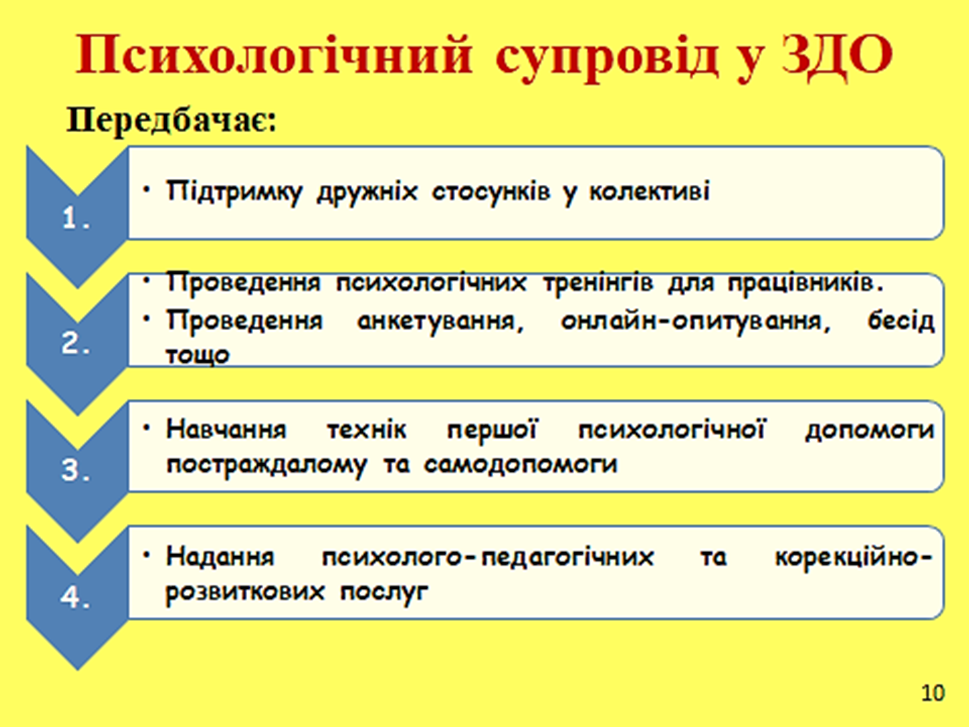 Застарілі технології та методи національно-патріотичного виховання. Необхідно запроваджувати нові ефективні шляхи, форми та методи формування соціально-громадянської компетентності дошкільників, у тому числі національно-патріотичного виховання (використовувати «Патріотичний кейс дошкілля України») та виховання любові і шанобливого ставлення до природи рідного краю (+бесіди про наслідки екологічних катастроф під час війни).Скорочення посад асистентів вихователів. Необхідно зберегти посади асистентів вихователів у інклюзивних групах, які функціонують у дистанційному або змішаному форматі (неприпустимо скорочувати їхні посади).Потреби у підвищенні професійних компетентностей педагогів є нагальними. Необхідно запустити програми підтримки педагогів, спрямовані на розвиток їхніх професійних компетентностей відповідно до профсандартів: «Вихователь ЗДО», «Практичний психолог ЗДО», «Керівник ЗДО», у тому числі – компетентностей з безпеки життєдіяльності із дотриманням алгоритму дій на випадок надзвичайної ситуації, уміннями надавати домедичну та психологічну допомогу учасникам освітнього процесу.Неактивні батьки. Налагодити партнерську взаємодію і зв’язок з батьками, які через небезпеку перебувають за кордоном, чи поза межами територіальної громади, і за їх сприяння залучати дітей до української освіти (+рекомендувати освітні ресурси на платформі МОН «Сучасне дошкілля під крилами захисту»). Збільшити участь батьків у процесі освіти дітей, що сприятиме надолуженню освітніх втрат (консультативна підтримка, психолого-педагогічна просвіта, систематичний супровід, цільовий інструктаж з цивільного захисту на випадок надзвичайної ситуації, дотримання правил мінної безпеки тощо).Часто безконтрольна діяльність дітей з гаджетами. Необхідно інформувати батьків, діти яких не відвідують ЗДО або рідко відвідують групу через військовий стан, про способи контролю за діяльністю дітей в інтернеті та способи уникнення комп'ютерної залежності тощо.3.3.  Сучасні методи і прийоми формуваннясоціально-громадянської компетентності дошкільників Методи виховання дошкільнят забезпечують оволодіння ними знаннями про рідний народ, його Батьківщину і на цій основі - розвиток національних рис і якостей підростаючого покоління. Серед актуальних методів і прийомів формування соціально-громадянської компетентності дошкільників, які використовують педагогічні працівники ЗДО, є:Розповіді про природу, рідне місто\селище, столицю України, про Збройні сили України та їхні успіхи, про Батьківщину тощо з максимальним включенням дитини у процес відкриття й засвоєння знань.Вивчення патріотичних гасел, пояснення цих понять та вживання їх у повсякденні. (Наприклад: «Моя Батьківщина - Україна», «Слава Україні! Героям слава!», «Україна понад усе!», «Слава ЗСУ!», «Ми – діти козацького роду», «Ми – діти твої, Україно!», «Діти України – за мир!», «Ми хочемо миру», «Україна – єдина країна» та ін.).Організоване спостереження за навколишньою дійсністю, вміло поєднане з читанням художніх творів, слуханням музики, малюванням, розгляданням репродукцій картин.Перегляд фото- й відеоряду про нашу Україну, подвиги нашого героїчного народу, якому важливо зберегти ознаки державності; про те, яку мужність проявляють дорослі й діти, захищаючи Прапор і Герб, співаючи Гімн України на головних площах у захоплених ворогом містах і селах, у бомбосховищах.Перегляд мультфільмів, відеороликів, мультимедійних презентацій патріотичного спрямування та бесіда за їх змістом.Відтворення переживань і почуттів дітей у власній творчості (малюванні, ліпленні, аплікації, художній праці тощо); створення тематичних виставок.Розповіді про свої враження від екскурсій вулицями рідного міста/селища, до історичних пам'яток, визначних місць;  онлайн-екскурсії місцями України.Розгляд експонатів групових та загальносадових міні-музеїв, їх опис; бесіда за змістом міні-музеїв (хліба; українських вишиванок; українського побуту; народної гри та іграшки; писанки; українського села; корисних копалин; українського національного одягу; українських народних ремесел тощо); віртуальні подорожі у міні-музей.Безпосередня участь дітей у благоустрої довкілля та природоохоронній діяльності; акціях, спрямованих на благоустрій території та збереження довкілля у власній громаді чи місцевості (висаджування дерев та інших рослин; звільнення території від засмічення; підтримання чистоти вулиць, парку майданчика тощо).Посильна трудова діяльність дошкільників в облаштуванні укриття (створенні осередків активності).Широке використання фольклору в усіх його жанрах (пісеньки-забавлянки, казки, загадки, прислів'я, приказки, міфи, легенди), народної пісенної творчості (колискові, народні пісні і танці, хороводні ігри, колядки, щедрівки, веснянки, гаївки).Ознайомлення дітей з розмаїттям народної творчості. (Різьбярство, лозоплетіння, гончарство, музика, література, вишивка, писанкарство, живопис - це далеко не повний перелік ремесл, якими споконвіку славився український народ). Ознайомлення дітей з народним декоративно-ужитковим мистецтвом, побутом, одягом, посудом, народною іграшкою тощо.Зустрічі та бесіди з цікавими людьми; узагальнювальні бесіди. Пізнавальна розмова з дітьми про внесок видатних українців (воїнів-героїв, волонтерів, спортсменів, спортсменів-паралімпійців, науковців, майстрів, художників, письменників, музикантів) у становлення й розвиток своєї країни, що своєю мужністю стверджують велич України у цілому світі.Читання та інсценування творів художньої літератури, легенд, вивчення віршів національно-патріотичного змісту. Ігри-драматизації за змістом художніх творів, українських народних казок.Розгляд ілюстративних матеріалів, дитячої енциклопедії, фотоальбомів про конкретні факти історії, традиції, культури України та бесіда за їх змістом.Посильна участь дітей у творчих, кулінарних майстер-класах; залучення дітей до рукоділля з різними матеріалами.Експериментування та нескладні досліди з пізнання властивостей об’єктів природи рідного краю; спостереження за тваринним та рослинним світом, явищами природи.Складання родинного дерева та родинних історій разом з батьками.Вирішення проблемних запитань. (Наприклад: - Що б ви хотіли змінити у житті нашого садочка (нашого селища/міста)? Чому наше селище/місто має таку назву? Чому різні народи світу мають дружити? Що потрібно для того, щоб не стало повітряних тривог? Для чого людям потрібен мир? Як ви можете допомогти нашим ЗСУ наблизити перемогу? Та ін.).Використання інтелектуальних карт (Наприклад: «Найкраща земля», «Моя Батьківщина - Україна», «Народні обереги», «Народна іграшка», «Україна – єдина країна», «Природа рідного краю», «Професії батьків», «Державні і національні символи України», «Українська кухня», «Моя безпека» та ін.).Аналіз конфліктних ситуацій («Що б сталося, якби…?», «Слід вчинити так…, тому що…»), стилів поведінки дітей та дорослих; залучення дітей до складання «Правил групи», бесід про праві та обов’язки дитини.Використання інтерактивних методів і вправ. (Наприклад: Мікрофон»;  «Коло ідей»; «Якби я був/ла президентом…»; ««Що буде, якщо…?»; «Добре - погано»; «Користь - шкода»; «Навпаки»; «Чим може бути?»; «Моделювання проблемних ситуацій»; «За і проти»; «Реклама»; «Інтелектуальна розминка»; «Вікторина»; «Якби Київ заговорив, то…» тощо).Дидактичні, сюжетно-рольові ігри національно-патріотичного змісту.Слухання музики, розучування та виконання українських народних пісень, таночків, хороводів, народних ігор.Участь дошкільників у народних та державних святах (Різдво, Великдень, День вишиванки, День Конституції, День Незалежності, День захисника Вітчизни та ін.)Написання колективних листів з малюнками для захисників у зону бойових дій.Посильна допомога дітей вихователям групи та батькам у їхній волонтерській діяльності; участь у громадському житті селища/міста; залучення дітей та батьків до благодійних акцій та проєктів.3.4. Нормативно-правове забезпечення освітнього процесуЗ метою забезпечення якості дошкільної освіти, спрямування діяльності педагогічного колективу на підвищення науково-методичного рівня та фахової майстерності педагогів, освітня діяльність у Квасилівському ЗДО у 2023/2024 навчальному році буде організовуватися відповідно до вимог нормативно-правової бази на 2023/2024 навчальний рік:Закон України «Про дошкільну освіту» від 11.07.2001 № 2628-III.Постанова Кабінету Міністрів України від 12.03.2003. № 305 «Про затвердження Положення про заклад дошкільної освіти».Планування роботи закладу дошкільної освіти на рік (лист МОН від 07.07.2021 № 1/9-344)Про затвердження гранично допустимого навчального навантаження на дитину у дошкільних навчальних закладах різних типів та форми власності (наказ МОН від 20.04.2015 № 446)Розпорядження Кабінету Міністрів України від 07.04.2023 № 301-р «Про схвалення Концепції безпеки закладів освіти».Наказ МОН від 12.01.2021 № 33 «Про затвердження Базового компонента дошкільної освіти (Державного стандарту дошкільної освіти): нова редакція».Наказ Міністерства охорони здоров’я України від 24.03.2016 № 234 «Про затвердження Санітарного регламенту для дошкільних навчальних закладів».Наказ Міністерства економіки України від 28.09.2021 № 620–21 «Про затвердження професійного стандарту «Керівник (директор) закладу дошкільної освіти».Наказ Міністерства економіки України від 19.10.2021 № 755–21 «Про затвердження професійного стандарту «Вихователь закладу дошкільної освіти».Лист МОН від 14.08.2020 № 1/9-436 «Про створення безпечного освітнього середовища в закладі освіти та попередження і протидії булінгу (цькуванню)».Лист МОН від 29.03.2022 № 1/3737-22 «Про забезпечення психологічного супроводу учасників освітнього процесу в умовах воєнного стану в Україні».Про методичні рекомендації «Перша психологічна допомога. Алгоритм дій» (лист МОН від 04.04.2022 № 1/3872-22)Лист МОН від 02.04.2022 № 1/3845-22 «Про рекомендації для працівників закладів дошкільної освіти на період дії воєнного стану в Україні».Лист МОН від 25.04.2022 № 1/4428-22 «Методичні рекомендації щодо проведення просвітницької роботи з учасниками освітнього процесу в закладах дошкільної освіти з питань уникнення враження мінами, вибухо-небезпечними предметами та ознайомлення з правилами поводження в надзвичайних ситуаціях».Лист Державної служби України з надзвичайних ситуацій від 14.06.2022 № 031870/162-2 «Про організацію укриття працівників та дітей у закладах освіти».Лист МОН від 22.06.2022 № 1/6894-22 «Про методичні рекомендації щодо організації освітнього процесу в закладах дошкільної освіти в літній період».Лист МОН від 26.07.2022 № 1/8462-22 «Про оптимізацію виконання заходів з підготовки закладів освіти до нового навчального року та опалювального сезону в умовах воєнного стану».Лист МОН від 31.05.2023 № 4/1798-23 «Рекомендації щодо організації діяльності закладів дошкільної освіти в літній період в умовах воєнного стану».Лист МОН від 20.06.2023 № 1/8820-23 «Про організацію безпечного освітнього простору в закладах дошкільної освіти та обладнання укриттів».«Щодо забезпечення освіти осіб з особливими освітніми потребами» (від 15.06.2022 №1\6435-22)«Про методичні рекомендації щодо визначення освітніх труднощів та рівнів підтримки у дітей раннього та дошкільного віку» (від 08.06.2022 № 4/1196-22)Порядок проведення моніторингу якості освіти (наказ МОН від 16.01.2020 № 54)Методичні рекомендації з питань формування внутрішньої системи забезпечення якості освіти у закладах дошкільної освіти (наказ Державної служби якості освіти України від 30.11.2020 № 01-11/71)Щодо організації медико-педагогічного контролю на заняттях з фізкультури в закладах дошкільної освіти (лист МОН від 12.12.2019 № 1/9-765) Щодо організації роботи та дотримання вимог з питань охорони праці та безпеки життєдіяльності у закладах дошкільної освіти (лист МОН від 14.02.2019 № 1/11-1491)«Щодо популяризації української мови в сім’ях, які мають дітей дошкільного віку» (від 23.12.2021 № 4.5/3435-21).«Щодо забезпечення наступності дошкільної та початкової освіти» (від 19.04.2018 № 1/9-249)Лист МОН «Про окремі питання діяльності закладів дошкільної освіти у 2023/2024 навчальному році» від 21.08.2023 № 1/12490-23Положення про атестацію педагогічних працівників (зареєстровано в Міністерстві юстиції України 21 грудня 2022 р. за № 1649/38985).3.5. Розподіл занять на тиждень\граничне навантаження на дитину у Квасилівському ЗДО на 2023/2024 навчальний рікВідповідно до Інструктивно-методичних рекомендацій «Про організовану і самостійну діяльність дітей у дошкільному навчальному закладі» (листа Інституту інноваційних технологій і змісту освіти від 26.07.2010 року №1.4/18-3082) у ЗДО використовуються різні види занять: тематичні, комплексні, домінантні, інтегровані, контрольно-діагностичні.Розподіл занять на тиждень проводиться відповідно до наказу МОН Про затвердження гранично допустимого навчального навантаження на дитину у дошкільних навчальних закладах різних типів та форми власності (від 20.04.2015 № 446)Розподіл занять на тиждень\граничне навантаження на дитинуу Квасилівському ЗДОУ Квасилівському ЗДО) особливе значення надається індивідуальним формам роботи з дошкільниками упродовж дня та інтегрованим заняттям в усіх вікових групах. Інтегруються різні види занять та діяльності дошкільників, як от:заняття з художньо-мовленнєвої діяльності інтегрується із заняттям з розвитку мови та мовленнєвого спілкування;заняття з ознайомлення із соціумом – із заняттям з розвитку мови та мовленнєвого спілкування і художньо-продуктивними видами діяльності дітей;заняття з логіко-математичного розвитку (математики) інтегрується із заняттям з конструювання;в усіх вікових групах за рахунок інтеграції і вивільнення часу вводиться по 0,5 заняття на тиждень з основ здоров’я (валеології і безпеки життєдіяльності) та українознавства, які чергуються між собою.Тривалість занять у Квасилівському ЗДО становить:у групі раннього віку (3-й рік життя) – 10 хвилину молодшій групі (4-й рік життя) - 15 хвилин;у середній групі (5-й рік життя) – 20 хвилин;у старшій групі (6\7-й рік життя) – 25 хвилин.Тривалість перерв між заняттями становить не менше 10 хвилин.За кількістю дітей, з якими взаємодіє педагог, заняття поділяються на типи: індивідуальні (1-4 дитини); індивідуально-групові (5-8 дітей); групові (9-12 дітей); фронтальні (з усією групою).Тип та вид (тематичні, комплексні, домінантні, інтегровані, контрольно-діагностичні) заняття обирає і уточнює педагог (вихователь, музичний керівник, інструктор з фізкультури) самостійно, враховуючи конкретні умови роботи, забезпечуючи водночас досягнення очікуваних результатів, зазначених в освітній програмі.Під час організованих занять різних видів педагогу доцільно максимально використовувати унаочнення, ігрові технології, інтерактивні технології, активні методи і прийоми включення вихованців в активну розумову діяльність, передбачати зміну видів дитячої діяльності, урізноманітнювати її, оскільки одноманітність швидко втомлює дитину. Під час занять потрібно проводити цікаві фізкультхвилинки, а в перерві між заняттями – фізкультурні паузи чи цікаві музично-фізкультурні руханки.  3.6. ОРІЄНТОВНИЙ ТИЖНЕВИЙ РОЗПОДІЛорганізованої навчально-пізнавальної  діяльності у Квасилівському ЗДО на 2023/2024 навчальний рік в умовах воєнного стануОрієнтовний тижневий розподіл організованої навчально-пізнавальної діяльності (занять) у Квасилівському ЗДО  на 2023/2024 н.р.  проводиться відповідно до наказу МОН Про затвердження гранично допустимого навчального навантаження на дитину у дошкільних навчальних закладах різних типів та форми власності (від 20.04.2015 № 446)(Див. Орієнтовний тижневий розподіл організованої навчально-пізнавальної діяльності у Квасилівському ЗДО на 2023/2024 навчальний рік ЗДО в умовах воєнного стану http://leleka.rv.ua/rozklad-zanyat-u-kvasylivs-komu-zdo-na-2023-2024-navchal-nyy-rik-v-umovah-voyennogo-stanu.html Розклад організації освітнього процесу затверджує директор закладу до початку навчального року. Під час складання розкладу занять  враховується їх домінуюче навантаження на дитину (психічне, фізичне, емоційне), передбачаються раціональне чергування видів діяльності (розумова, рухова, практично-прикладна) на кожному занятті та доцільне використання місць для проведення занять (зокрема, фізкультурної та музичної зали, ігрового, спортивного майданчика, квітника, куточків лісу чи саду тощо). Організована навчально-пізнавальна діяльність дітей у формі занять планується переважно у першу половину дня. В окремих випадках допускається проведення деяких занять у другій половині дня (образотворча діяльність, фізкультура, підготовка руки дитини до письма, художньо-мовленнєва діяльність та ін.). Елементи навчальної діяльності включаються також до інших форм роботи з дітьми в повсякденні: ігри, самостійна діяльність, індивідуальна робота, спостереження, чергування тощо. Максимально допустима кількість організованих навчальних занять у першій половині дня у молодшій та середній групах, переважно, не перевищує двох, у старшій - трьох. У середині та наприкінці занять, що потребують високого інтелектуального напруження чи статичної пози дітей,  проводяться фізкультурні хвилинки. Тривалість перерв між заняттями становить не менше 10 хвилин. Заняття, які потребують підвищеної пізнавальної активності, проводяться переважно в першу половину дня та у дні з високою працездатністю: вівторок та середа. Поєднуються та чергуються такі заняття, по можливості, із заняттями з музичного виховання та фізкультури. Усі заняття (організована навчально-пізнавальна діяльність) у ЗДО з-за сприятливих погодніх умов проводяться на свіжому повітрі. З-за сприятливих погодніх умов ранкова гімнастика проводиться на свіжому повітрі з обов’язковим музичним супроводом.У межах свого робочого часу у ІІ пол. дня вихователі старших груп організовують 1-2 рази на тиждень гурткову роботу «Грамотійко», метою якої є: формувати здатність дитини до фонематичного сприймання, звукового аналізу слів, готовність до письма та читання. Використовують програмно-методичне забезпечення: -  БКДО (2021) - варіативна ч-на: Освітній напрям «Мовлення дитини. Основи грамоти»;- Алла Богуш, Наталя Маліновська. Методика розвитку мовлення та навчання рідної мови дітей раннього і дошкільного віку. Київ, 2022.  - О.А. Шевцова. Основи грамоти. 5-6 років (за оновленим БКДО), 2021.- Ірина Товкач «Слово, речення, звуки», «Звуки, букви, читання».- Досвід роботи вихователя Меланчук Лариси «Перспективне планування занять з навчання основ грамоти для дітей старшого дошкільного віку», 2023.  Окрім занять у ЗДО проводяться інші форми спеціально організованої освітньої діяльності: ігри (дидактичні, сюжетно-рольові, рухливі, конструкторсько-будівельні, настільно-друковані та ін. );спостереження;пошуково-дослідницька діяльність;екскурсії;театралізована діяльність;трудова діяльність;тощо.Крім спеціально організованих форм освітньої діяльності передбачається самостійна діяльність дітей: ігрова, рухова, художньо-мовленнєва, музична. Щоденно планується індивідуальна робота з дітьми з різних освітніх напрямів.Організоване навчання у формі фізкультурних занять проводиться, починаючи із груп дітей раннього віку (третього року життя). Тривалість фізкультурних занять для дітей наступна:-  у віці від 2 до 3 років – 15 хвилин;-  від 3 до 4 років – до 20 хвилин;-  від 4 до 5 років – 20-25 хвилин;-  від 5 до 6 (7) років – 25-30 хвилин.Фізичне виховання дітей передбачає проведення:щоденної ранкової гімнастики; гімнастики пробудження після денного сну;занять фізичною культурою; фізкультурних комплексів на свіжому повітрі;рухливих ігор та ігор спортивного характеру;фізкультурних хвилинок під час занять; фізкультурних пауз між заняттями;пішохідних переходів;оздоровчих заходів тощо.3.7. Система фізкультурно-оздоровчої роботи у ЗДОЗа окремо розробленою Системою фізкультурно-оздоровчої роботи та Комплексною програмою для кожної вікової групи організовується фізкультурно-оздоровча робота з дошкільниками. (Див. Система фізкультурно-оздоровчої роботи у Квасилівському ЗДО) http://leleka.rv.ua/index.php?m=content&d=view&cid=1445 Вищезазначені форми організації освітнього процесу та види діяльності дітей у ЗДО реалізуються у рамках розпорядку дня переддошкільних і дошкільних груп, складеного з урахуванням віку дітей та усіх вимог щодо перебігу й тривалості режимних моментів першої і другої половини дня. (Див. Розпорядок дня переддошкільних і дошкільних груп Квасилівського закладу дошкілшьної освіти (ясла-садок) на 2023/2024 навчальний рік в умовах воєнного стану) http://leleka.rv.ua/index.php?m=content&d=view&cid=2042 3.8. Інтеграція освітнього процесу у ЗДОСучасна дидактика оголосила провідним в організації освітнього процесу принцип інтеграції, реалізація якого дає змогу забезпечити системність та цілісність знань дітей. Інтегровані заняття найбільше відповідають структурі та змісту освітньої програми і забезпечують комплексну реалізацію завдань фізичного, розумового, інтелектуального, мовленнєво-комунікативного, духовно-морального, соціально-емоційного та креативного розвитку, змісту усіх семи освітніх напрямів БКДО-2021 та програми. Відтак у Квасилівському ЗДО поширюється практика впровадження паралельно з предметними заняттями різних інноваційних видів занять. У ланцюгу всіх проблем, що мають істотний вплив на підвищення якості навчання дітей дошкільного віку, виконання Державних стандартів дошкільної освіти найголовніше місце посідає інтегроване заняття, як основна форма організації навчально-пізнавальної діяльності, його правильна побудова та структура.Інтегроване заняття (від лат. integеr - повний, цілісний) – це форма роботи з дітьми, де відбувається органічне поєднання їх знань, умінь і навичок з інших навчальних предметів,  розділів програми (освітніх напрямів) навколо однієї теми, що  дає змогу з різних сторін пізнати якесь явище, об’єкт, поняття  і сприяє  досягненню цілісності знань дошкільників.Тривалість інтегрованого заняття може дещо збільшуватись за рахунок постійної зміни різних видів дитячої діяльності (на 5-15 хвилин відповідно в молодшій, середній, старшій групах). Проте інтегроване заняття може замінити всі інші, крім занять з фізичної культури й музичного виховання. Тобто щодня можна проводити одне інтегроване заняття, закріплюючи набуті дітьми знання і вміння в різних видах дитячої діяльності протягом дня. Практика показує, що обов’язковою складовою інтегрованого заняття має бути розвиток мови і мовленнєве спілкування та творча продуктивна діяльність дітей (малювання, ліплення, аплікація, театралізована діяльність, конструювання, художня праця, сюжетно-рольова гра, кулінарія тощо).На якому ж етапі пізнання доцільно вводити інтегровані заняття? Практика переконує, що зловживати інтегрованими заняттями не варто, оскільки мають мати місце і предметні заняття (групові, підгрупові) на ознайомлення дітей із новим матеріалом, до яких також потрібно ретельно готуватися. Таким чином  – інтегровані заняття краще планувати в кінці тижня, коли завершується вивчення нової теми і вже проведено достатню кількість тематичних, комплексних, комбінованих занять з різних розділів програми (освітніх напрямів), видів діяльності і в дітей є сформовані відповідні знання та досвід. Однак трапляється, що такий вид занять проводиться і в інші дні тижня: це залежить від теми і наявного досвіду у дітей. Інтегровані заняття проводяться з метою закріплення (збагачення, перевірки) уже наявних знань і практичного досвіду дітей, вироблених навичок, узагальнення, систематизації, контролю і корекції їх знань, або як заключні заняття з вивченої теми.Мета інтегрованих занять3.9. Інноваційна освітня діяльність у закладі дошкільної освіти Сучасна освіта потребує від фахівців професіоналізму, мобільності, здатності до творчого використання нової інформації та освітніх технологій на практиці. У Квасилівському ЗДО впроваджується інноваційна освітня діяльність, яка сприяє підвищенню якості освітнього процесу.Інноваційні педагогічні технології – це цілеспрямоване, систематичне й послідовне впровадження в освітню практику оригінальних, новаторських способів, прийомів педагогічних дій і засобів. Вони охоплюють освітній процес ЗДО від визначення мети до результатів.  Інноваційний потенціал ЗДО залежить від кількості педагогів, які з яскраво вираженим новаторським духом завжди першими сприймають нове як позитивне. Вони вміють розв’язувати нестандартні завдання, часто самі створюють досвід роботи і розробляють власні педагогічні інновації.  Компонентами інноваційної компетентності педагога ЗДО є:поінформованість про інноваційні педагогічні технології;належне володіння їх змістом і методикою;висока культура використання інновацій в освітній роботі;особиста переконаність у необхідності застосування інноваційних педагогічних технологій.В освітньому процесі Квасилівського ЗДО впроваджуються ефективні інноваційні педагогічні технології, серед яких:Технологія особистісно орієнтованої освіти.Технологія інтегрованого навчання та виховання.Технології створення сучасного інформаційного освітнього середовища для дитини (критичне застосування інформаційно-комунікаційних технологій (ІКТ) для створення, пошуку, обробки, обміну інформацією на роботі, в публічному просторі та у приватному спілкуванні; інформаційна й медіа-грамотність педагога; володіння алгоритмічним мисленням, роботою з базами даних; навички безпеки в Інтернеті та кібербезпеці; розуміння етики роботи з інформацією – дотримання академічної доброчесності; практичне застосування цифрових інструментів Google, YouTube, мобільного додатку Viber, Facebook; створення папок (Microsoft Office), набирання та опрацьовування текстів (Word), складання таблиць (Excel), створення презентацій (PowerPoint)  тощо).Технологія формування критичного мислення (ейдетика, мнемотехніка, друдли, картки-схеми, коректурні таблиці, асоціативні карти, структурно-логічні схеми, розповідання за схемами, опис предметів за схемами-моделями, моделювання казки, моделювання проблемних ситуацій,  інтелектуальні ігри Нікітіних та ін.). Технологія розвитку творчої особистості – ТРВЗ (Г. Альтшуллера).Технологія розвитку пам’яті і мовлення з використанням прийомів ейдетики та мнемотехніки (Є.В. Антощук).Методика розвитку мови та навчання рідної мови дітей раннього і дошкільного віку. Алла Богуш, Наталія Маліновська.Методика організації художньо-мовленнєвої діяльності (А. Богуш, Н.Гавриш).Методика українознавства у дошкільному закладі (А. Богуш, Н. Лисенко) Методика використання схем-моделей у лексико-граматичній роботі з дошкільниками: опис іграшок, одягу, посуду, овочів, фруктів, пір року; мнемічні схеми-моделі для заучування віршів (О. Білан, К. Крутій). Методика використання схем-моделей для навчання дітей описових розповідей (Т. Ткаченко). Методика «Художнє слово і дитяче мовлення» (Н. Гавриш) Методика «Виховуємо казкою»: нетрадиційні методи роботи з казкою (Л. Фесюкова). Гуманістична педагогіка В.О. Сухомлинського (уроки мислення серед природи; уроки милування, уроки доброти, уроки патріотизму, уроки в кімнаті казки, слухання «музики природи», «Школа виховання добрих почуттів»). Методика розвитку творчих здібностей на заняттях з образотворчого мистецтва (Л. Шульга). Технологія фізичного виховання дітей М. Єфименка («Театр фізичного виховання і оздоровлення дітей»). Здоров’язбережувальні та здоров’яформувальні технології:   профілактичні (різні види самомасажу; ходіння по «доріжках здоров’я»; коригувальні вправи на профілактику плоскостопості, постави; оздоровча ходьба в середньому темпі; оздоровчий біг; загартовувальні процедури тощо); профілактично-лікувальні (фітотерапія, аромотерапія (ароматизація приміщення), вживання фітонцидів, вживання «добрих слів» тощо); оздоровчі технології терапевтичного спрямування (арттерапія, пісочна терапія, сміхотерапія, казкотерапія, музикотерапія, кольоротерапія, ігротерапія, пальчикова гімнастика (вправи, ігри, картинки), дихальна гімнастика, фітбол-гімнастика, психогімнастика (вправи, ігри, етюди, пантоміми), зорова гімнастика, коригувальна гімнастика, міогімнастика (вправи для язичка), чирлідинг-гімнастика, танцювально-ритмічна гімнастика тощо). Інноваційні технології фізичного розвитку дошкільників (оздоровчі прогулянки; різновиди фізкультури на свіжому повітрі; малі олімпійські ігри; фізкультурно-оздоровчі заняття; гімнастика пробудження після сну, музично-ритмічна гімнастика, фізкультурно-музичні руханки, флешмоби, конкурси тощо). Валеологізація освітнього процесу (введення до розкладу організованої навчально-пізнавальної діяльності в усіх вікових групах занять з основ здоров’я (валеології та безпеки життєдіяльності). Інтерактивні технології розвитку мови та комунікативно-мовленнєвої компетентності дитини. Ігрові технології (ігри на розвиток великої та дрібної моторики; ігри з використанням м’яких модулів;  різновиди сучасних настільно-друкованих та заламінованих дидактичних ігор; різновиди рухливих ігор з атрибутами й без, народних ігор тощо). Музейна педагогіка. Козацька педагогіка. Технології кулінарії. Ігрова квест-технологія. Методика проведення ранкових зустрічей. Авторські технології відомих майстрів педагогічної праці; вивчення, узагальнення та поширення досвіду роботи педагогічних працівників ЗДО та інші.Див. на вебсайті ЗДО http://leleka.rv.ua/innovaciyni-pedagogichni-tehnologiyi-yaki-vykorystovuyut-sya-v-osvitn-omu-procesi-kvasylivs-kogo-dnz-yasla-sadok-.-metodychna-skarbnychka-dlya-vyhovateliv-2.html РОЗДІЛ ІV. ПРОГРАМНО-МЕТОДИЧНЕ ЗАБЕЗПЕЧЕННЯ ОСВІТНЬОЇ ДІЯЛЬНОСТІБазовий компонент дошкільної освіти (2021)Освітня програма Квасилівського ЗДО на 2023/2024 навчальний рік розроблена відповідно до вимог Законів України «Про освіту» (ст. 33), «Про дошкільну освіту», «Про забезпечення функціонування української мови як державної», Концепції освіти дітей раннього та дошкільного віку. Мова викладання у закладі – державна. Основою для розроблення освітньої програми є Базовий компонент дошкільної освіти (2021). Базовий компонент дошкільної освіти (у новій редакції) затверджено наказом МОН № 33 від 12.01.2021 «Про затвердження Базового компонента дошкільної освіти (Державного стандарту дошкільної освіти) нова редакція». Визначені Базовим компонентом дошкільної освіти вимоги до обсягу необхідної інформації, життєво важливих умінь і навичок, системи ціннісних ставлень до світу та самої себе, відображені у програмі, є обов’язковими для виконання всіма учасниками освітнього процесу.Інваріантна складова. Освітні напрями:«Особистість дитини». Передбачає: формування позитивного образу «Я», створення бази особистісної культури дитини, її активної життєдіяльності; виховання в дитини позитивного ставлення до своєї зовнішності, формування основних фізичних якостей, рухових умінь, культурно-гігієнічних, оздоровчих навичок та навичок безпечної життєдіяльності.«Дитина в соціумі». Передбачає: формування навичок соціально визнаної поведінки, вміння орієнтуватись у світі людських взаємин, готовності співпереживати і співчувати іншим.«Дитина в природному довкіллі». Передбачає: доступні дитині уявлення про природу планети Земля та Всесвіт, розвиток емоційно-ціннісного та відповідального екологічного ставлення до природного довкілля, формування навичок, орієнтованих на сталий розвиток.«Дитина у світі мистецтва». Передбачає: формування почуття краси в її різних проявах, ціннісного ставлення до змісту предметного світу та світу мистецтва, розвиток творчих здібностей, формування елементарних трудових, технологічних та художньо-продуктивних навичок, самостійності, культури та безпеки праці.«Гра дитини». Передбачає: розвиток у дітей творчих здібностей, самостійності, ініціативності, організованості в ігровій діяльності та формування у них стійкого інтересу до пізнання довкілля й реалізації себе в ньому.«Дитина в сенсорно-пізнавальному просторі». Передбачає: сформованість доступних для дитини дошкільного віку уявлень, еталонів, що відображають ознаки, властивості та відношення предметів і об'єктів довколишнього світу; спрямована на інтеграцію змісту дошкільної освіти, формування у дітей пошуково-дослідницьких умінь, елементарних математичних уявлень, цілісної картини світу, компетентної поведінки в різних життєвих ситуаціях.«Мовлення дитини». Передбачає: засвоєння дитиною культури мовлення та спілкування, елементарних правил користування мовою у різних життєвих ситуаціях.Варіативний складник стандарту дошкільної освіти:Освітній напрям «Особистість дитини. Спортивні ігри» (Шахи. Футбол, Баскетбол) Освітній напрям «Дитина в сенсорно-пізнавальному просторі. Комп'ютерна грамота»Освітній напрям «Мовлення дитини. Основи грамоти»Освітній напрям «Мовлення дитини. Іноземна мова»Освітній напрям «Дитина в соціумі. Соціально-фінансова грамотність»Освітній напрям «Дитина у світі мистецтва. Хореографія».Цінності дошкільної освіти:визнання самоцінності дошкільного дитинства, його потенціалу та особливої ролі в розвитку особистості;щасливе проживання дитиною дошкільного дитинства як передумова її повноцінного розвитку;повага до дитини, особливостей її розвитку та індивідуального досвіду;зміцнення фізичного, психічного та соціального здоров’я дитини;цінувати життя і благополуччя як вміння плекати, підтримувати та створювати сприятливі умови для себе та інших у безпечному середовищі в природному, предметному та соціальному оточенні;розвиток творчих задатків, здібностей, талантів дитини;збереження традицій національного досвіду сімейного та суспільного виховання для збагачення культурного потенціалу взаємодії між поколіннями.Умови реалізації БКДО:участь сім’ї у розвитку дитини;взаємодія закладів дошкільної освіти із сім’ями дітей як учасниками освітнього процесу;педагог як фахівець, який стимулює процес розвитку дитини;удосконалення змісту та організації освітнього процесу;створення сучасного універсального дизайну в ЗДО;забезпечення наступності між дошкільною та початковою освітою в реалізації перспектив розвитку дитини;спрямування зусиль суспільства/громади у забезпеченні доступної якісної дошкільної освіти.БАЗОВИЙ КОМПОНЕНТ ДОШКІЛЬНОЇ ОСВІТИ читати:https://nus.org.ua/wp-content/uploads/2021/01/nakaz-33-bazovyy-komponent-doshk-osv.pdfПрограма розвитку дитини від народженнядо шести років «Я у Світі»Зміст інваріантної складової Базового компонента дошкільної освіти  педагогічний колектив Квасилівського ЗДО здійснює за програмою розвитку дитини від народження до шести років «Я у Світі» (2019), яка є основною частиною Освітньої програми закладу.  Програма розвитку дитини від народження до шести років «Я у Світі» має гриф «Рекомендовано Міністерством освіти і науки України» (лист МОН № 1/11-6326 від 12.07.2019). Програму оновили науковці під керівництвом Олени КОНОНКО, завідувача кафедри дошкільної освіти Ніжинського державного університету імені Миколи Гоголя, д-ра психол. наук, професора. Програма розвитку дитини від народження до шести років «Я у Світі» відповідає Базовому компоненту дошкільної освіти. У ній відображено вимоги до оновленого змісту освіти, уніфіковано вимоги до розвиненості, вихованості й навченості дитини впродовж дошкільного дитинства.Провідна ідея програми - оптимально використовувати можливості віку дитини для її повноцінного розвитку. Програма орієнтує педагогічний колектив  на розвиток у дитини особистісного досвіду в чотирьох основних сферах життєдіяльності - власному Я, природному, предметному та соціальному просторах.Програма містить складові змісту освіти:Інваріантна - від народження до шести роківВаріативна - від трьох до шести роківМатеріали інваріантної складової змісту освіти дітей від народження до шести років структуровані відповідно до віку:вік немовлятиранній вікмолодший і середній дошкільний вікстарший дошкільний вікЗміст інваріантної складової змісту освіти викладено за сімома освітніми лініями: «Особистість дитини», «Дитина в соціумі», «Дитина у природному довкіллі», «Дитина у світі мистецтва», «Діяльність дитини», «Дитина в сенсорно-пізнавальному просторі», «Мовлення дитини».Матеріали кожної освітньої лінії інваріантної складової структуровано за рамкою-схемою, що містить такі елементи:Вікові можливості - для кожного року життяЗміст освітиОсновні освітні завдання - чітко окреслені розвивальні, навчальні та виховні завданняПоказники компетентності дитини на кінець кожного вікового періодуМатеріали варіативної складової змісту також структуровані відповідно до віку та подано за основними лініями: молодший і середній дошкільний вік - «Іноземна мова» (англійська), «Хореографія»; старший дошкільний вік - «Комп'ютерна грамота», «Іноземна мова» (англійська), «Хореографія», «Шахи».Додатки до Програми містять орієнтовні розпорядок дня дітей, розподіл занять на тиждень, музичний репертуар, переліки художніх творів та інші практичні матеріали для роботи з дітьми.Програма легко сприймається за своєю структурою, складовими кожного розділу та створює простір для творчого використання різних педагогічних технологій, прояву гнучкості в підході до кожної дитини.КОМПЛЕКСНА ПРОГРАМА «Я У СВІТІ» читати:  https://mon.gov.ua/storage/app/media/programy-rozvytku-ditey/programma-ya-y-sviti.pdf  Парціальна програми, які використовуються у ЗДО  Реалізація завдань національно-патріотичного виховання дошкільників здійснюється педагогічним колективом Квасилівського ЗДО шляхом інтеграції завдань у різні види діяльності та на заняттях з українознавства відповідно до парціальних програм:- «Україна - моя Батьківщина». Парціальна програма з національно-патріотичного виховання для дітей середнього та старшого дошкільного віку за наукового редагування Рейпольської О.Д. (лист ІМЗО від 25.03.2016 № 2.1/12-Г-85). https://mon.gov.ua/storage/app/media/programy-rozvytku-ditey/8ukrayina-moya-batkivshhina-rejpolska.pdf - «Моя країна - Україна». Парціальна програма  з патріотичного виховання для дітей старшого дошкільного віку; авторський колектив -       Н. Гавриш, О. Косенчук,Т. Піроженко.Програмно-методичне забезпечення освітнього процесу: навчальні виданняДля програмно-методичного забезпечення освітнього процесу у Квасилівському ЗДО використовуються навчальні видання, рекомендовані Міністерством освіти і науки України для використання в закладах дошкільної освіти у 2023/2024 навчальному році, розміщені на сайті Міністерства освіти і науки України. Про що йдеться у відомчому листі МОН  «Про переліки навчальної літератури та навчальних програм, рекомендованих Міністерством освіти і науки України для використання в освітньому процесі закладів освіти у 2023/2024 навчальному році» від 14.08.2023 № 1/12038-23 https://docs.google.com/spreadsheets/d/1m3M9gIH0RS0y3-OVN-AKZ7RAlQrdball/edit#gid=176908060 Методична служба дошкільного закладу щорічно оновлює та поповнює бібліотеку методичного кабінету ЗДО новинками навчального забезпечення та новий навчальний рік та ознайомлює педагогічний колектив з бібліотечним фондом методкабінету та змістом нового навчального видання.  Педагогічний колектив спрямовує свою діяльність у 2023/2024 навчальному році також на реалізацію завдань щодо організації роботи з охорони праці та безпеки життєдіяльності, використовуючи додаткову літературу, рекомендовану МОН України:Пам’ятка для керівника закладу дошкільної освіти щодо організації роботи з охорони праці та безпеки життєдіяльності. Упорядник Олена Швачова, головний спеціаліст відділу дошкільної освіти Департаменту дошкільної, шкільної, позашкільної та інклюзивної освіти Міністерства освіти і науки України.Типова програма підвищення кваліфікації педагогічних працівників щодо організації безпечного освітнього простору в закладі дошкільної освіти. Розробники: Косенчук О.Г., кандидатом педагогічних наук, доцентом, начальником відділу дошкільної освіти УІРО, Стягунова О.О., кандидатом педагогічних наук, методистом відділу дошкільної освіти.Абетка безпеки. Матеріали Державної служби надзвичайних ситуацій в Україні Ройз С. Супергерої безпеки. Як підготувати дітей до можливих надзвичайних ситуацій. Посібник для батьків.Фізична безпека дітей під час війни. Правила поведінки в евакуації, на окупованих територіях і в зоні бойових дій. Мінна безпека з песиком Патроном.Порадник для вихователів «Подбайте про безпеку дітей» https://drive.google.com/file/d/11SAGut_UhOTasSBpYDdzfDjfK6PIwT2t/view   Безпека надворіБезпека в приміщенніБезпека в умовах війни  Порадник для батьків «Подбайте про безпеку дитини» https://osvita.ua/doc/files/news/896/89615/Poradnik_dlya_batkiv_Podbajte_pro_bezpek.pdf  Безпека вдомаБезпека поза домомБезпека в умовах війниВ освітньому процесі з дошкільниками педагогічні працівники закладу послуговуватимуться відеотекою «Сучасне дошкілля під крилами захисту»:Анна Румянцева «Повітряна тривога»Ольга Рижко «Небезпечні предмети в руках дитини» Катерина Панкєєва «Небезпечні речі»Оксана Душнюк «Безпека на воді»Катерина Луканичева «Куди слід телефонувати при незвичайних ситуаціях» Світлана Василюк «Небезпечні речі»Світлана Василюк «Правила дорожнього руху для дітей»Анна Рямянцева «Пожежний квест. Як захиститись від диму вдома» Ірина Держалюк «Небезпечні речі» (малювання)Олена Івко «Казочка про електричні прилади» (малювання) Олена Івко «Веселий світлофор» (ліплення)Оксана Андрієнко «Пожежний автомобіль для Кроша» (аплікація) Оксана Андрієнко «Пішохідний перехід для Пеппи» (аплікація) Юлія Котенко «Світлофор для свинки Пеппи» (аплікація)Ірина Розпутня «Пральна машина для охайних малят» (аплікація) Тетяна Бабич «Світлофор» (аплікація) тощо.В освітньому процесі з дошкільниками у 2023/2024 навчальному році послугують інтернетресурси: Вебсайт «Все про мінну безпеку» https://bezpeka.info/   Навчаємося мінної безпеки всією родиною https://www.unicef.org/ukraine/mine-safety-for-the-family    «Мінна безпека не без Пека»: Посібник для дітей про правила поведінки з вибухонебезпечними предметами   https://mon.gov.ua/ua/news/minna-bezpeka-ne-bez-peka-posibnik-dlya-ditej-pro-pravila-povedinki-z-vibuhonebezpechnimi-predmetami РОЗДІЛ V. ІНСТРУМЕНТИ ЗАБЕЗПЕЧЕННЯ ЯКОСТІ ОСВІТИ5.1. Кадровий склад закладу дошкільної освітиКадрове забезпечення Квасилівського ЗДО проводиться у відповідності до типових штатів.  Порівняльний аналіз кількісного та якісного складу педагогічних працівників свідчить про стабільність колективу та його творчий потенціал.5.2. ЯКІСНИЙ СКЛАДпедагогічних працівників за станом на вересень 2023 рокуКваліфікаційний рівеньпедагогічних працівників за станом на травень 2023 рокуспеціаліст вищої категорії – 14 педагогівспеціаліст першої категорії – 7 педагогівспеціаліст другої категорії – 5 педагогівспеціаліст – 0 педагогів11-й тарифний розряд – 4 педагоги10-й тарифний розряд – 4 педагоги.5.3. Матеріально-технічне забезпечення закладу   Квасилівський ЗДО розміщений у типовій двохповерховій будівлі загальною площею 2466,6 кв. м. Будівля закладу обладнана пандусом та кнопкою виклику для обслуговування осіб з особливими потребами.Заклад обладнаний мережами господарсько-питного водопостачання, мережами каналізації, водостоку, опалення, вентиляції. Заклад під’єднаний до централізованого теплопостачання та водопостачання. Гарячою проточною водою заклад забезпечений завдяки наявності електробойлерів у всіх групових приміщеннях, на харчоблоці та пральні. Електропостачання закладу здійснюється за ІІ категорією надійності від двох незалежних взаєморезервуючих шляхів живлення.Будівля розташована на окремій земельній ділянці загальною площею 1.4476 га.  Територія закладу має естетичний вигляд, достатньо озеленена, повністю огороджена у сучасному стилі. Ігрові та спортивний майданчики, обладнання підтримуються у задовільному і безпечному стані. Встановлене нове ігрове обладнання для активного рухового режиму дошкільників. За потребою здійснюється викошування трави, обрізка кущів та дерев. Проведене зовнішнє освітлення території.На території ЗДО наявні:14 дитячих ігрових майданчиків під тіньовими навісами, відокремлених захисними зеленими насадженнями-смугамифізкультурний майданчик (зі спортивним ігровим обладнанням)куточок лісу (для ознайомлення із деревами відповідно до їх рекомендованого переліку в освітній програмі)куточок саду (для ознайомлення із фруктовими деревами відповідно до їх рекомендованого переліку в освітній програмі)куточок лугу (для ознайомлення із рослинами лугу відповідно до їх рекомендованого переліку в освітній програмі)городні ділянки (для ознайомлення з городніми культурами та проведення дослідницької роботи з дітьми дошкільних груп)клумби (для ознайомлення дітей із квітами відповідно до їх рекомендованого переліку в освітній програмі)Обладнання на майданчиках відповідає росту і віку дітей, надійно і стійко закріплено. Наявні акти обстеження фізкультурного та іншого ігрового обладнання для безпечного використання в роботі з дітьми. Кожна група  на майданчиках має тіньовий навіс для захисту від сонця й опадів.Заклад забезпечений приміщеннями з необхідним обладнанням для організації освітнього процесу та життєдіяльності дошкільників відповідно до типу та профілю закладу. Кожне групове приміщення ізольоване від інших та має зручні сполучення з іншими функціональними приміщеннями дошкільного закладу. Приміщення ЗДО включає:13 групових приміщень, кожне з яких має: роздягальну, ігрову, спальну, туалетну кімнату, буфетну кімнату для миття і зберігання посудудва укриття з відповідним обладнанням та інвентарем для перебування дітей під час повітряної тривоги та інших надзвичайних ситуаціймузична зала (із сучасним інвентарем та обладнанням, ТЗН)фізкультурна зала із сучасним інвентарем, традиційним та нетрадиційним обладнанням, ТЗН (побудована і здана в експлуатацію у 2017 році)кабінет директора із сучасним обладнанням та необхідними матеріаламиметодичний кабінет - центр  методичної роботи з педагогічними кадрами, наповнення якого здійснюється відповідно до Положення про методичний кабінет Квасилівського закладу дошкільної освіти (ясла-садок);кабінет практичного психолога із сучасним обладнанням та необхідними матеріаламиресурсна кімната з відповідним обладнанням та інвентарем (створена на базі вивільненого групового приміщення № 6)кабінет бухгалтерської служби та архівне приміщення із сучасним обладнанням та необхідними матеріаламихарчоблок, який забезпечений усім необхідним технологічним обладнанням: 2 електроплити, духова шафа, кип’ятильник, стаціонарна електропательня, м’ясорубка, картоплечистка, холодильна камера, 3 холодильники, 1 морозильна камера, вентиляційна система, 3 ваги, необхідний посуд (каструлі, сковороди, миски, ножі, розливні ложки тощо)пральня, яка забезпечена трьома пральними машинами, центрифугою, сушильною машиною, гладильним каткоммедичні кабінети для обслуговування дітей: медичний кабінет, ізолятор, маніпуляційна (які забезпечені необхідним обладнанням та матеріалами)кабінет діловода та заступника завідувача господарства із сучасним обладнанням та необхідними матеріаламикабінет кастелянки (з кладовими для брудної і чистої білизни).Стіни групових приміщень та приміщення ЗДО – місце не лише для інформаційних куточків. Велике значення у закладі надається естетичному оформленню всього приміщення зі створенням розвивальних центрів для дошкільників та дорослих (запроваджується технологія «Стіни, стеля, підлога, які говорять»). Виготовлені та оформлені на стінах пластикові розвивальні стенди для дошкільників:«Сонячна система» (із зображенням різних планет)«Кольорові вагончики» (з цифрами та геометричними фігурами)«Кольорові олівці» (з цифрами і математичними знаками)«Парканчик різнокольоровий» (з буквами)Дерево «Чарівні слова» (для читання та вивчення ввічливих слів)«Парасольки емоцій» (із зображенням різних видів емоцій)«Дні тижня» (для читання слів-назв днів тижня на кольорових кульках).А також у технології «Стіни, стеля, підлога, які говорять» у коридорах приміщення ЗДО обладнані:дитячі картини у різних нетрадиційних техніках: із ниток, шкіри, солоного тіста, глини, бісеру, технологією «квілінг», технологією пластилінографії, гобеленові картини; галереї: художніх сюжетних картин «Казки по-новому»; репродукцій художніх картин відомих художників; виставка творчих робіт педагогів «Лялька-мотанка – берегиня роду»; виставка творчих робіт педагогів «Писанка-паняночка» з великою кількістю зразків писанок, виконаних у різних техніках;виставка дитячих малюнків «Сім кольорів дитинства»;куточок сільської оселі (дерев’яна хата під стріхою, криниця із журавлем, дерев’яний місток, дерева)розвивальний центр «Пори року» (картини за порами року, виготовлені педагогами у техніці «ниткографія») та ін.У групових приміщеннях ЗДО облаштовані різні осередки предметно-просторового розвивального середовища:-	центр ігрової діяльності (з осередками для сюжетно-рольової гри, будівельно-конструкторських, настільних ігор)-	центр сенсорно-пізнавальної діяльності (з математичним, дослідницьким, екологічним, народознавчим осередками)-	центр здоров’я (охоплює осередки: фізкультурний, валеології, безпеки життєдіяльності)-	центр відпочинку (психологічного розвантаження, куточок усамітнення, затишний куточок) - для емоційного розвантаження дітей, зняття втоми і постійного напруження, задоволення потреби дітей в усамітненні)-	центр естетичний (художній, театральний, музичний) - з осередком для самостійної художньої діяльності із традиційними і нетрадиційними матеріалами для художньо-продуктивних видів діяльності дітей)-	центр розвитку мови і навчання елементів грамоти (з бібліотечним осередком)-	центр трудового виховання (з матеріалами та обладнанням для різних видів праці дітей) та ін.-	батьківські куточки (з актуальною інформацією для батьків, меню тощо)-	стенди для виставки творчих робіт дітей (з художньо-продуктивних видів мистецтва)-	куточки приналежності (з метою унаочнення інформації для дітей про всю групу, досягнення кожної дитини)-	куточки «Правила групи» (стенд із зонами: «можна», «не можна»)-	екрани настрою (із зображенням простору веселого і сумного настрою та смайликами-символами настрою) та ін.Педагогічний колектив закладу при створенні чи оновленні групових розвивальних осередків користуються Орієнтовним переліком центрів (зон, осередків) предметно-розвивального середовища у групі:Ігровий: сюжетно-рольові, будівельно-конструкторські, настільні, друковані, дидактичні ігри з логічним навантаженням, театралізовані ігри (з наборами обладнання, нескладних декорацій, елементами костюмів чи вбрання для ігор-драматизацій та інсценівок), рухливі ігри з атрибутами; ігрове обладнання, меблі, різновиди іграшок (фігури людей, тварини, рослини, транспортна іграшка); килим для ігрової діяльності.Сенсорно-пізнавальний (матеріали з математики, логіки, сенсорики, грамоти, екологічного та економічного виховання, розвитку мовлення, дослідницько-пошукової діяльності, українознавства, християнської етики та ін.):набори геометричних фігур (плоскі та об'ємні), умовних мірок; математичні ваги; задачі-цікавинки; цифри в межах 10 (20); цифрові картки для штрихування; математичні головоломки, ребуси, конструктори; вимірювальне приладдя та інструменти (лінійка, сантиметр, пісковий та звичайний годинник, мірні стаканчики, термометр для вимірювання температури, повітря і води); мозаїка; пазли; лічильний матеріал;  матеметичні дидактичні ігри, логічні завдання; картки для складання прикладів і задач; зошити для самостійної роботи на друкованій основі та ін. ;абетка, картки з друкованими літерами для штрихування; предметні та сюжетні картинки; листівки; картинки-загадки; лото; літери на кубиках; настільна магнітна абетка; фланелеграф; «живі» літери;поличка «Розумні книжки»: довідники, дитячі енциклопедії; книжки з розвивальними завданнями; книжка-скринька; українські народні казки; книжка-картинка (до 3-4 років); книжка-ширма; картинки-парадокси; ілюстрації до літературних творів; портрет письменника, з творами якого діти вже обізнані (старший дошкільний вік); дитячі журнали; тематичні альбоми; малі фолькльорні жанри; схеми, моделі для роботи з казкою;магнітофон із записами; слайди, відеоказки; інтелектуальні ігри, головоломки, ребуси, кросворди; колекції марок, наклейок; прапори держав світу, герби; календарі, атласи, глобус; карта зоряного неба; фотоальбоми;«скринька знахідок»; «скринька бережливих і економних»; «торбинка добрих справ»;предмети для дослідницько-пошукової діяльності: бінокль; збільшуючі скельця; мікрокалькулятори; компас; годинник; мікрофон; телефон; фен-сушка;  комп'ютер дитячий; мікроскоп; різні ємкості для рідини; набір сипких матеріалів (сіль, цукор, чай, крупи; камінчики, пісок, глина; насіння різних рослин ); набір матеріалів (скло, дерево, залізо, пластмаса, папір, тканина) для визначення їх властивостей; лійки; термометри; ящики для вирощування розсади; календарі спостережень; гербарій; Червона книга України та ін.;кімнатні рослини, акваріум, інші живі об'єкти та предмети догляду за ними;групова дитяча газета (з малюнками, цікавими дитячими оповідками, розповідями, вітаннями тощо), яка має свою назву (вона може мати назву таку,  як і група ). Газету діти оформляють щотижня або ж рідше, виходячи з потреб та дитячих інтересів, і розміщують на видному місці у роздягальні. Естетичний (художній): стіл з відкидними кришками-мольбертами та індивідуальними секціями для матеріалів ; дошка настінна; шафа-тумба для матаріалів та інструментів; традиційні та нетрадиційні матеріали (гуаш, олівці, фломастери, зубочистки, зубні щітки, пташині пера, шматочки губки, поролон, піпетки, котушки, гудзики, олівці-штампи, трафаретки, тички, клаптики тканини, свічки, вата, сірники без сірки, кісточки різних розмірів, шматочки целофану; копірувальний папір, картон, клей, кольорова туш, гладенькі камінчики, пластилін, солоне тісто тощо);дитячі музичні інструменти (традиційні, нетрадиційні);екрани-ширми для театралізованих вистав та ігор; різні види театрів для дітей; велике та мале дзеркало. Центр трудового виховання: дидактична лялька з великим комплектом одягу для неї (діти вчаться одягати , роздягати ляльку, годувати, купати, вкладати спати тощо), посудом, меблями, предметами для купання тощо;предмети із серії «Столяруємо» (для хлопчиків) та «Вишиваємо» (для дівчаток);щітки для одягу та взуття;різноманітні фартушки, щітки, совки, миски, відро, таці (для господарсько-побутової праці);для ручної праці: ножиці, голки, клей, шило, молоток, пінцет, наперсток, папір (глянсовий, пакувальний, газетний, цигарковий, фільтрувальний, промокальний, шпалери, фольга тощо); кришки від пляшок; мідний дріт; природний та покидьковий матеріал (жолуді, каштани, шишки, горіхи, камінці, зернята фруктів, кора різних дерев, хвоя, коріння, мох, очерет, сухі квіти, трава, лушпиння з цибулі і часнику, апельсинові та лимонові шкірки, тополиний пух, мушлі, лоза, гілочки, насіння ясена (клена, липи, акації, кавуна, гарбуза, дині, соняшника, проса, маку), котушки, пластмасові стаканчики, намистинки, ґудзики, тирса, стружка, пробки, шкіра, замша, гумові трубочки, штучні барвники тощо);куточок чергових по їдальні: щітка, совок, фартушки, косинки (для дівчаток), шапочки-ковпачки (для хлопчиків). Центр здоров'я:спортивний куточок для самостійної рухової діяльності дітей: гімнастична стінка, драбина, дуги, навісні мішені, гойдалки, ребриста дошка, традиційні і нетрадиційні тренажери та обладнання («доріжка здоров'я», кольорові шнури, палички-коні, моталочки, серсо, прапорці, хустинки, стрічки, м'ячі, кубики, мішечки з піском, шишки, горіхи, скакалки, обручі тощо; спортивні іграшки та атрибути до рухливих ігор;валеологічний куточок: дидактичні ігри, посібники з основ здоров'я;ігровий комплекс «Зелений вогник»: макет з розміткою дороги, іграшкові будинки, макети дерев, набір дорожніх знаків, різні види іграшкового транспорту; фланелеграф з набором дорожніх знаків, площинні будинки, фрагменти вулиць, плакати, настільні ігри; модель світлофора . Центр відпочинку (психологічного розвантаження, куточок усамітнення, затишний куточок) - для емоційного розвантаження дітей, зняття втоми і постійного напруження, задоволення потреби дітей в усамітненні:м'яка зручна канапа чи диванчик; 1-2 м'які іграшки, улюблені дитячі книжки та журнали;магнітофон із записами для релаксації;матеріали для малювання.        Важливим чинником роботи у закладі є аналіз та створення умов відповідно до Санітарного регламенту для дошкільних навчальних закладів, затвердженого наказом МОЗУ від 24.03.2016  № 234, який визначає санітарно-епідеміологічні вимоги до дошкільних навчальних закладів усіх форм власності, виконання яких дозволяє створити нешкідливі умови розвитку, виховання, навчання дітей, режим роботи, умови для фізичного розвитку та зміцнення здоров’я дітей. Матеріально-технічний стан групових приміщень відповідає нормам санітарно-гігієнічного забезпечення. Групи укомплектовані м’яким і твердим інвентарем.  Щорічно проводяться необхідні ремонтні роботи. Кожна дитина індивідуально забезпечена: меблями, постільною білизною, рушниками. Кухонний посуд для отримання страв з харчоблоку відповідає вимогам інструкції з організації харчування. Столовим посудом для харчування дітей групи забезпечені у достатній кількості; посуд естетичний, у хорошому стані.   Посуд, меблі, постільна білизна, рушники марковані згідно санітарно-гігієнічних вимог. Достатньо інвентарю для прибирання приміщень, який маркований та правильно зберігається.  У робочому стані сантехнічне обладнання. У групах достатня кількість миючих та дезінфікуючих засобів, придбаних, в основному, за кошти батьків. Дотримується належний санітарний режим: здійснюється провітрювання, вологе прибирання, дотримується тепловий режим, проводиться кварцування групових приміщень. Тепловий режим у групових приміщеннях в межах норми (+18+22С). Працівники забезпечені спецодягом, який використовується за призначенням. Всі групові приміщення музична та фізкультурна зала забезпечені бактерицидними лампами.        Заклад підключений до мережі Інтернет та забезпечений достатньою кількістю технічних засобів навчання: комп’ютерами, ноутбуками, принтерами, ксероксами, мультимедійним комп’ютерним проєктором з екраном, музичними центрами, цифровим фотоапаратом; придбано ламінатор.         Осучаснені інформаційні стенди: «Паспорт ЗДО», «Оголошення», «Графіки роботи», «Наші нагороди»; куточки: «Охорона праці», «Цивільний захист», «Пожежна безпека»; «Куточок споживача», «Меню для батьків» у коридорі та у групових приміщеннях, батьківські куточки.          Постійно вдосконалюється матеріально-технічний стан приміщення та території Квасилівського ЗДО:проведена реконструкція: системи опалення, водопостачання та каналізаційної системи, зовнішнього освітлення;замінені всі вікна та балконні двері на енергозберігаючі; замінені всі вхідні та міжкімнатні двері;збільшена потужність електромережі закладу;проведений поточний ремонт електромережі закладу (проведено два силових кабелі подачі електроенергії, замінені електролічильники у щитовій);встановлені: лічильники води та теплової енергії; водозливна система на приміщенні закладу;частково проведений ремонт пожежного гідранта;всі групові приміщення  забезпечені водонагрівачами, пилососами;проведені поточні ремонти (заміна дахів тіньових навісів) на майданчиках груп № 3, 6, 7, 10, 14; проведені ремонти та заміна сантехніки у кімнатах для миття посуду всіх груп (облицювання керамічною плиткою стін і підлоги, шпаклювання та перетирання стелі, монтаж сантехніки);проведені ремонти та заміна сантехніки у туалетних кімнатах всіх груп (за винятком групи №3) (облицювання керамічною плиткою стін і підлоги, шпаклювання та перетирання стелі, монтаж сантехніки);постійно поповнюється м’який інвентар: постільною білизною, рушниками для дітей, спецодягом для працівників, гардинами та шторами, покривалами, килимами, килимовими доріжками тощо;дитячі майданчики поповнюються ігровим обладнанням;фізкультурний майданчик поповнено гімнастичним обладнанням;проведено капітальний ремонт приміщення пральні; проведений капітальний ремонт по утепленню фасаду приміщення.        З метою обліку матеріальних цінностей та правильним використанням і збереженням власності закладу, щорічно проводиться інвентаризація майна.        На виконання Правил пожежної безпеки в Україні затверджених наказом  МВС від 30.12.2014 року № 14-17 та Правил пожежної безпеки для навчальних закладів та установ системи освіти України, затверджених наказом Міністерства освіти і науки України від 15 серпня 2016 року № 974, а також для підтримання необхідного рівня пожежної безпеки у Квасилівському ЗДО щорічно затверджується Комплексний план заходів для забезпечення пожежної безпеки у закладі. У кожному груповому приміщенні передбачені шляхи евакуації вихованців та працівників на випадок надзвичайної ситуації. Заклад забезпечений у достатній кількості вуглекислотними та порошковими вогнегасниками, які періодично перезаряджаються. Наявні пожежні крани, які щорічно перевіряються на пуск води. На території закладу розташований пожежний гідрант. Придбано стаціонарний пожежний щит з обладнанням. На всіх поверхах приміщення розміщені плани евакуації та плани оповіщення на випадок надзвичайної ситуації. Проводяться інші заходи по забезпеченню пожежної безпеки у закладі. У ЗДО обладнані два безпечних і комфортних укриття для перебування дітей на випадок повітряної тривоги чи іншої надзвичайної ситуації. При облаштуванні освітнього середовища в укриттях колектив закладу дотримав вимог ДСНС та військової адміністрації щодо обладнання укриття у закладі дошкільної освіти. http://leleka.rv.ua/podyaka-tov-morgan-feniche.html 5.4. Першочергові проблеми ЗДО на перспективуПроаналізувавши стан освітньої діяльності Квасилівського ЗДО та матеріально-технічні умови забезпечення функціонування закладу, у 2023/2024 навчальному році визначено наступні першочергові проблеми для вирішення:   подальше обладнання безпечних і комфортних укриттів у ЗДО для перебування дітей у період повітряної тривоги чи іншої надзвичайної ситуації в умовах воєнного стану;збагачення освітнього середовища вікових груп і ЗДО вцілому для оптимального розвитку кожного вихованця відповідно до його задатків, нахилів, здібностей, індивідуальних особливостей та культурних потреб;перепрофілювання старшої групи № 11в інклюзивну та забезпечення умов, які сприяють якісній організації освітнього процесу та інклюзивній освіті; забезпечити у 2023/2024 навчальному році функціонування трьох інклюзивних груп: молодшої № 5, середньої № 9, старшої № 11;національно-патріотичне спрямування освітнього процесу у закладі;створення безпечних і сприятливих умов для формування базових компетентностей дітей відповідно до вимог оновленого БКДО та освітньої програми закладу; забезпечення умов для індивідуальної траєкторії професійного розвитку педагогічних працівників, підвищення їх кваліфікації та самоосвіти;педагогічне просвітництво батьків;психологічний супровід освітнього процесу в умовах воєнного стану;запобігання порушенням академічної доброчесності усіма учасниками освітнього процесу, проявам дискримінації та булінгу;забезпечення прозорості та інформаційної відкритості діяльності ЗДО. Враховуючи реалії сьогодення в умовах воєнного стану колектив закладу буде також орієнтуватися на основні показники діяльності ЗДО у 2023/2024 навчальному році: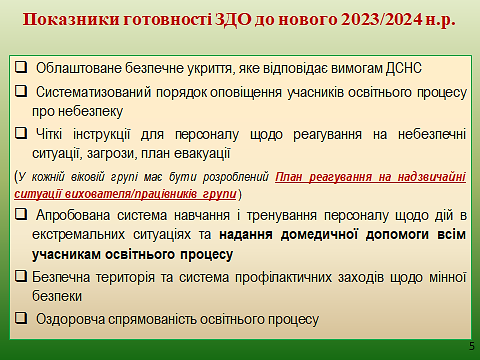 РОЗДІЛ VІ. ПЛАНУВАННЯ ОСВІТНЬОЇ ДІЯЛЬНОСТІ 6.1. Вихідні положення щодо планування освітньої роботи у ЗДОСьогодні декларується право на творчий підхід до вибору форм планування, відходу від шаблонних традиційних форм складання планів. Але існує і надалі важлива вимога - не залишати поза увагою  змістовий аспект плану роботи для досягнення поставленої мети (виконання державних стандартів дошкільної освіти), не займатися безконтрольною самодіяльністю.У ході планування освітньої роботи важливо обов'язково враховувати загальні тенденції:- впровадження особистісно орієнтовної моделі освіти;- гуманізація освітнього процесу;- широке використання інноваційних освітніх технологій;- інтегрований, діяльнісний, компетентнісний підхід до організації та змісту дошкільної освіти;- надання пріоритету провідним видам діяльності дітей на кожному віковому періоді.     Вихідні положення щодо планування освітньої роботи1. Основою планування у Квасилівському ЗДО  є комплексна програма «Я у Світі», яка прийнята для використання педагогічною радою. Вибір програми погоджується з батьками, які є учасниками освітнього процесу.2. Під час складання плану освітньої роботи враховуються конкретні педагогічні умови: віковий склад групи; результати діагностики розвитку дітей (педагогічного обстеження) на початок навчального року (вересень); розподіл дітей на підгрупи за психологічним віком; якість предметно-ігрового розвивального середовища у групі та за її межами.3. Форма планування є різною і затверджена педрадою ЗДО: поширена - для педагога-початківця (до 3-х років стажу), спрощена - для педагога-професіонала. Проте в жодному випадку не допускається безсистемність, пропущення окремих видів занять та діяльності дітей (фізкультура на свіжому повітрі; колективна праця; сюжетно-рольові, конструктивно-будівельні, театралізовані ігри; СХД: художньо-мовленнєва, музична, образотворча, театралізована (їх краще планувати по тижню почергово); художня праця; робота із вивчення ПДР; дослідницько-пошукова діяльність тощо).4. Найефективнішою є блочно-тематична форма планування освітньої роботи з дошкільниками з дотриманням принципу інтеграції. 5. План роботи (перспективний, календарний) є обов'язковою документацією педагогічних працівників. Календарному плануванню освітньої роботи з дошкільниками передує перспективне планування на кожен місяць. Календарне планування складається на основі перспективного на зручний для кожного педагога період - 1-2 дні, 1-2 тижні, і можуть мати довільну текстову чи графічну форму. Один з варіантів - планування за основними режимними моментами першої (ранок, заняття, перша прогулянка) і другої (праця, СХД, розваги, ігри, друга прогулянка, вечір) половини дня. Це традиційний підхід до планування (Див. Графічна план-схема календарного планування за режимними моментами). http://leleka.rv.ua/index.php?m=content&d=view&cid=658. Сьогодні також набуло поширення планування за видами дитячої  діяльності  з дітьми раннього віку (див. Графічна план- схема календарного планування за видами діяльності). http://leleka.rv.ua/index.php?m=content&d=view&cid=659  6. Інноваційні підходи до планування та проведення занять в ЗДО - важливий момент освітнього процесу. Попередня діагностика розвитку особистості кожної дитини допомагає точніше спрогнозувати індивідуальну програму для кожного вихованця, визначити його участь (або неучасть) у тих чи інших заняттях, видах діяльності, згуртувати дітей відповідно до типу, виду і змісту заняття.6.2. Річне перспективне плануванняосвітньої діяльності за тематичними освітніми блокамиУ Квасилівському ЗДО розроблене річне перспективне планування освітньої діяльності за тематичними освітніми блоками (щотижневими) та пізнавальною (лексичною) темою на кожен день для усіх вікових груп, враховуючи вимоги оновленого БКДО, освітньої програми для загального розвитку дошкільників та корекційних програм для дітей з особливими освітніми потребами. (Див. Річне перспективне планування освітньої діяльності за інтегрованими освітніми блоками) http://leleka.rv.ua/osvitn-oyi-diyal-nosti-za-integrovanymy-tematychnymy-blokamy-onovlene-do-bkdo-2021.html 6.3. Основні структурні компонентиперспективного планування освітньої роботи на місяцьПлан роботи (перспективний, календарний) є обов'язковою документацією педагогічних працівників. Календарному плануванню освітньої роботи з дошкільниками завжди передує перспективне планування на кожен місяць, який формуємо відповідно таких структурних компонентів:Тематика інтегрованих освітніх блоків на місяць (рік).По 2 комплекси ранкової гімнастики та гімнастики пробудження після сну.Загартовувальні процедури (із зазначенням назв усіх процедур і норм (перебігу) загартування). Перспективне планування освітньої роботи, спрямованої на розгортання сюжетно-рольової  гри (до 2-3-х ігор на місяць). Перспективне планування організованої навчально-пізнавальної діяльності на місяць (сітка занять із зазначенням теми та програмових завдань). Циклограма рухливих ігор + завдання, яку зручно складати  у таблиці (потижнево). Наприклад:Циклограма спостережень в природному та предметному довкіллі + завдання -  потижнево (див. верхню табличку).Циклограма дослідницько-пошукової діяльності + завдання – потижнево (див. верхню табличку).Циклограма дидактичних ігор + завдання (потижнево).Циклограма трудової діяльності + завдання – потижнево (див. табличку).Свята, розваги, тематичні тижні (здоров'я, фізкультури, знань з безпеки життєдіяльності, екології, мистецтва тощо) (форма роботи, тема, дата проведення).Піші переходи (потижнево).Робота з батьками (форма роботи, тема, дата проведення). Зміцнення розвивального середовища (природного, предметного, соціального): передбачити основні завданняУсна народна творчість (добірка програмових творів на місяць).Тощо.6.3. Планування роботи з батьками. Діяльність Консультативного центру для батьківПовноцінне здійснення завдань оновленого БКДО-2021 та освітньої програми розвитку дошкільників можливе лише за умови злагодженої співпраці з батьками. Зважаючи на сучасні тенденції в суспільстві, пов'язані з підвищенням престижу сім'ї та ролі сімейного виховання, яке вирішальним чином впливає на становлення особистості саме в дошкільному віці, головним у змісті роботи з батьками стає активне залучення родин до освітнього процесу через різні форми партнерської взаємодії. У ЗДО розроблений алгоритм роботи з батьками вихованців в умовах воєнного стану.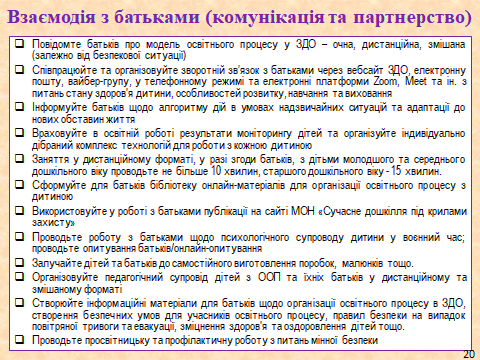 Однією з форм надання допомоги сім'ям (індивідуально та підгрупами) у вихованні і розвитку дітей від 2-х років до 6 (7) років є створення Консультативного центру при ЗДО, який працює відповідно до Плану роботи консультативного центру для батьків на 2023/2024 навчальний рік.Мета КЦ: допомогти батькам  у забезпеченні їхнім дітям рівних стартових можливостей напередодні вступу до школи (фізичної та психологічної готовності дитини до навчання в НУШ); надати психолого-педагогічну допомогу з питань розвитку, навчання та виховання дітей дошкільного віку, що виховуються в умовах сім'ї;  забезпечити конституційні права дітей дошкільного віку на здобуття дошкільної освіти.Консультативний центр  здійснює консультативну допомогу батькам або особам, які їх замінюють, із питань:соціалізації дітей дошкільного віку, які виховуються в умовах сім’ї;вікових, психофізіологічних особливостей дітей;психологічної готовності до навчання у школі;профілактики  відхилень у фізичному, психічному і соціальному розвитку дітей дошкільного віку, які виховуються в умовах сім’ї;організації ігрової діяльності; організації харчування дітей вдома;створення  умов для за загартовування і оздоровлення;соціального захисту дітей із різних  категорій сімей.(Див. План-циклограму організації роботи Консультативного центру для батьків на 2023/2024 навчальний рік http://leleka.rv.ua/plan-cyklograma-organizaciyi-roboty-konsul-tatyvnogo-centru-dlya-bat-kiv-abo-zakonnyh-predstavnykiv-dytyny-na-2023-2024-navchal-nyy-rik.htmlНа сайті закладу створена сторінка «Консультативний центр для батьків», на якій систематично оновлюється матеріал у категорії «Форми партнерської взаємодії з батьками». Є достатньо  різних форм партнерської взаємодії з батьками, діти яких не відвідують ЗДО, але педагоги завжди обирають самі найдієвіші. Робота з батьками або особами, які їх замінюють, і дітьми в Консультативному центрі проводиться підгрупами та індивідуально. (Див. Форми партнерської взаємодії з батьками  http://leleka.rv.ua/index.php?m=content&d=viewctg&ctgid=31 Основні форми діяльності консультативного центру:педагогічна просвіта батьків через соціальні мережі, інформаційні стенди, сайт ЗДО тощо;організація лекторіїв, індивідуальних і групових консультацій для батьків або осіб, які їх замінюють;організація заочного консультування через листування, в телефонному режимі, через організацію роботи сайту закладу дошкільної освіти тощо.РОЗДІЛ VІІ. ІНСТРУМЕНТИ ПРОВЕДЕННЯ МОНІТОРИНГУ ОСВІТНЬОГО ПРОЦЕСУ Завдання моніторингового дослідженняМоніторинг якості освіти – це система послідовних і систематичних заходів, що здійснюються з метою виявлення та відстеження тенденцій у розвитку якості освіти у закладі, встановлення відповідності фактичних результатів освітньої діяльності її заявленим цілям, а також оцінювання ступеня, напряму і причин відхилень від цілей. (ЗУ «Про освіту», ст. 48)Моніторинг – це комплекс заходів зі спостереження, які забезпечують системний  довготривалий контроль за станом та тенденціями розвитку кожної дитини. Він є необхідною складовою освітньої діяльності педагога. Завдяки моніторингу педагог може з’ясувати, чи у правильному напрямі він здійснює освітній процес, і вчасно внести потрібні корективи.Головною метою моніторингу є вивчення стану реалізації завдань Базового компонента дошкільної освіти, стану організації освітнього процесу в ЗДО, отримати оперативну інформацію про реальний стан та тенденції змін об'єкта діагностування для корекції педагогічного процесу в умовах воєнного стану.Завдання моніторингового дослідження1. Виявити якість практичної реалізації завдань Базового компонента дошкільної освіти в умовах воєнного стану та отримати об’єктивну інформацію.2. Дослідити рівень засвоєння програмового матеріалу дошкільниками відповідно до Базового компонента дошкільної освіти та освітньої програми ЗДО.3. Провести порівняльний аналіз відповідності фактичних результатів освітньої діяльності прикінцевій меті – вимогам Державних стандартів дошкільної освіти.4. Визначити чинники, які сприяють покращенню виконання освітньої програми ЗДО.5. Надати рекомендації педагогам і батькам дошкільників стосовно визначення шляхів покращення якості дошкільної освіти, спираючись на результати моніторингу в умовах воєнного стану.На виконання Листа МОН України «Щодо визначення рівня розвитку дитини старшого дошкільного віку за допомогою кваліметричної моделі» від 06.11.2015 №1\9-535 при визначенні рівня виконання випускниками ЗДО державних стандартів дошкільної освіти напередодні їх вступу до школи педагогічний колектив закладу активно використовує програму (оновлену) доктора педагогічних наук Єльнікової Г.В. «Кваліметрична модель оцінювання рівня розвитку дитини старшого дошкільного віку».Комплексна оцінка рівня розвитку дитини-дошкільника: авторська технологіяНад проблемою моніторингу оцінювання рівнів розвитку дошкільників та вивчення якості дошкільної освіти у Квасилівському ЗДО працювала творча група вихователів (керівник творчої групи вихователь-методист Раїса СЕМЕНЮК). В результаті моніторингових досліджень творчою групою було виявлено недосконалу ефективність існуючої системи моніторингу якості дошкільної освіти, що викликано наступними чинниками: відсутність єдиних параметрів, критеріїв і показників оцінки якості дошкільної освіти, в тому числі й показників оцінки фізичної підготовленості дошкільників;   відсутність єдиної комплексної методології та конкретних інструментів проведення моніторингу якості дошкільної освіти;   недостатній рівень кваліфікації педагогічних працівників з проблеми розробки методології, діагностичного інструментарію,  проведення моніторингу та аналізу його даних;   негативне ставлення до моніторингу з боку представників ЗДО, його сприйняття як механізму контролю їх діяльності, а не як їх професійного обов’язку і вимогу часу.  Враховуючи подані негативні чинники в існуючій системі моніторингу якості дошкільної освіти, творчою групою педагогічних працівників було досліджено і вирішено ряд важливих завдань для ефективного проведення моніторингу якості освітнього процесу в ЗДО, у тому числі в умовах воєнного стану:1.  Досліджено шляхи підвищення якості дошкільної освіти.2. Розроблені Моделі життєвої компетентності (МЖК) дошкільників різних вікових категорій, враховуючи вимоги оновленого БКДО (2021) та чинних програм за усіма освітніми напрямами.3. Складене Річне перспективне планування освітньої діяльності за інтегрованими освітніми блоками для всіх вікових груп ЗДО, враховуючи важливість кожного освітнього напряму та їх взаємопроникнення в освітньому процесі ЗДО.   5.  Розроблені Універсальні критерії (показники) оцінювання рівнів розвитку дошкільників за усіма освітніми напрямами БКДО для дітей різних вікових категорій, а не тільки старшого дошкільного віку.6.  Навчилися правильно проводити педагогічну діагностику рівнів розвитку дошкільників за всіма освітніми напрямами з використанням 4-х бальної шкали оцінювання їх рівнів розвитку.7.  Освоїли кваліметричну модель оцінювання рівня розвитку дитини старшого дошкільного віку з метою її подальшого використання у визначенні результатів педагогічної діагностики; апробували дану програму при оцінюванні рівня розвитку дитини раннього, молодшого та середнього дошкільного віку, добираючи діагностичний інструментарій та критерії оцінювання у відповідності до вимог програми для дітей цих вікових категорій, яка є для них державним стандартом.8. Навчилися проводити об’єктивний аналіз результатів педагогічної діагностики, яка є основою для педагогічного моніторингу якості дошкільної освіти в ЗДО, заповнювати Протоколи та правильно складати аналітичний звіт за результатами моніторингу.Суть моніторингу та педагогічної діагностики в ЗДО, технологію й особливості проведення оцінювання рівня розвитку дітей раннього, молодшого, середнього та старшого дошкільного віку з активним застосуванням кваліметрії, показники\критерії оцінювання рівня розвитку та сформованості компетентностей за усіма освітніми напрямами БКДО і чинних програм представлено в оновленому методичному посібнику творчої групи  «Комплексна оцінка рівня розвитку дитини-дошкільника».Мета методичного посібника – виробити єдині підходи до проведення моніторингових досліджень якості дошкільної освіти в ЗДО, в тому числі і фізичної підготовленості дошкільників усіх вікових категорій.Педагогічний колектив Квасилівського ЗДО у новому 2023/2024 навчальному році буде продовжувати впроваджувати технологію комплексного оцінювання рівнів розвитку дошкільників, розроблену творчою групою, з активним застосуванням ефективних методів діагностики, 4-х бальної шкали оцінювання за відповідними показниками та кваліметричної моделі Г. Єльнікової.З метою проведення цілеспрямованого і повного педагогічного обстеження рівня засвоєння програмового матеріалу дошкільниками відповідно БКДО оцінюємо досягнення дітей кожної вікової групи за показниками (критеріями) усіх семи освітніх напрямів. Для кожної вікової групи ці критерії свої, і добираються вони з усіх розділів освітньої програми, узгоджуючись з освітніми напрямами БКДО, оскільки розвиток дитини – це цілісний процес, який відбувається в усіх освітніх напрямах, і він не може розглядатися ізольовано від жодного із них. Дуже важливо отримувати інформацію про розвиток дитини також і від батьків та враховувати її при виведенні результатів педагогічної діагностики/ моніторингу в умовах воєнного стану. Найпоширеніші методи педагогічної діагностики в ЗДО:контрольні та підсумкові заняття;міні-заняття з окремими дітьми;спостереження  за дітьми (безпосередні, опосередковані);бесіда з дітьми  (як допоміжний метод);метод доручень (як один із видів природного експерименту);вивчення продуктів праці дошкільнят (малювання, ліплення, аплікації, конструювання, художньої праці, мовленнєвої творчості тощо);контрольні зрізи рівнів знань та умінь дітей  з різних розділів програми  (нульові зрізи – у вересні, контрольні зрізи – у грудні-січні, підсумкові зрізи – у квітні-травні);дидактичні ігри та вправи;розвивальні ігри;вивчення листків здоров'я кожної дитини;анкетування (опитування) батьків;аналіз мовлення батьків і рідних дитини;кваліметричні методи тощо.Практика показує, що у роботі вихователів  контрольні та підсумкові заняття займають чільне місце, оскільки одночасно можна перевірити рівень виконання освітньої програми з конкретного розділу чи освітнього напряму більшої частини дітей. Проте на такому занятті має бути присутній для фіксації показників і ведення протоколу педагогічної діагностики директор, вихователь-методист, практичний психолог чи інша доросла особа. Фіксування результатів педагогічної діагностики може проводитися одночасно двома-трьома особами (вихователь, директор, методист, психолог, батьки, студенти-практиканти тощо); їх записи зіставляються, на їх основі складається протокол обстеження (окремо по кожній дитині або у зведеній таблиці). Вихователі у якості ведучого методу використовують спостереження за дітьми у різних видах діяльності. Цей метод ефективний для оцінки динаміки розвитку дітей, для збору первинної інформації, для перевірки фактів і відомостей, отриманих за допомогою інших методів діагностики. Проте спостереження рідко використовується як єдиний метод дослідження. Для об'єктивності відомостей і постановки «педагогічного діагнозу» проводиться комплексна діагностика за допомогою декількох методів.Педагогічна діагностика - це основа для здійснення педагогічного моніторингу, який є безперервним, науково обґрунтованим, прогностичним і служить для ефективного розвитку педагогічного процесу. В якості результатів навчання, в дошкільному закладі проводиться також вивчення продуктів праці дошкільнят. Цей метод дозволяє визначити сформованість умінь дітей, а також деякі особистісні характеристики, необхідні для якісного засвоєння знань: відповідальність, стомлюваність, акуратність, креативність та інші. Вивчення листків здоров’я дитини дозволяє досліднику скласти більш цілісну картину можливостей дошкільника і знайти причини виявлення проблем у вихованні та навчанні. Медична картка містить відомості про здоров'я, про темп розвитку дитини, про вроджені і набуті захворювання, про адаптаційні можливості вихованця. Відомості про батьків та місце проживання дітей допомагають краще зрозуміти умови виховання, оцінити достатність педагогічних ресурсів в сім'ї. Педагогічна діагностика - це не стільки вивчення дітей, їх особистісних особливостей, скільки можливостей і ресурси системи виховання, педагогічного процесу, організованого в дошкільному закладі і в родині вихованця. Тому при проведенні діагностичної бесіди з дитиною за результатами пройденого програмного матеріалу можна зробити висновок про ефективність методів викладання, про компетентність педагога, про достатність педагогічного впливу і якості організації умов і форм процесу пізнання.   Результати діагностики використовуються для активного розвитку всіх учасників педагогічного процесу, для правильного підбору методів і засобів виховання, для надання своєчасної допомоги при виявленні проблем чи труднощів у роботі з дітьми.Отже, педагогічна діагностика як самостійна галузь педагогічної діяльності вихователя:дозволяє об’єктивно оцінити характер і особливості виховного процесу, як процесу взаємодії і взаємозмінювання вихователя і вихованця;з допомогою педагогічної діагностики визначається «зона найближчого розвитку» особистості дитини;діагностика пов’язана з визначенням шляхів досягнення освітньої мети;діагностика розгорнута в часі і прослідковує виховний процес, як перехід з однієї виховної ситуації в іншу, виділяючи при цьому цикли реалізації освітніх мети і завдань;діагностика в виховних технологіях виступає, як індикатор і як метод виховання. В ході педагогічної діагностики складається аналітична таблиця показників (критеріїв), оцінювання яких проводиться відповідними балами. Критерії оцінювання компетентності дошкільника мають бути не формальними – не кількісними (виконав, запам'ятав, зробив, повторив, відобразив тощо), а якісними (як саме виконав - самостійно, раціонально, старанно, творчо, точно чи за допомогою інших, шляхом простих маніпуляцій, похапцем тощо). Практика показує, що аналізувати рівень знань, умінь і навичок кожної дитини за кожним критерієм зручніше за 4-х бальною системою: 4 бали – високий рівень (компетентність сформована у повній мірі – 100%): дитина здібна та обдарована, вона самостійно і впевнено дає відповідь на поставлене проблемне запитання (завдання), яке може відповідати програмі наступної вікової групи; обґрунтовує відповідь, критично мислить, доводить розпочату справу до кінця; показник проявляється повною мірою, дитина має глибокі системні знання та практичні вміння;3 бали – достатній рівень (компетентність сформована у достатній мірі – 75%): дитина знаходить відповідь на запитання (завдання) за програмою своєї вікової групи, проте частіше за навідним запитанням вихователя; за підтримки дорослого доводить розпочату справу до кінця та виявляє впевненість у своїх діях; показник проявляється частково й ситуативно; дитина має достатні, але не глибокі знання, чекає підтримки від дорослого; 2 бали – середній рівень (компетентність сформована посередньо – 50%): дитина якщо і розуміє суть запитання (завдання), проте виконує його і відповідає лише при допомозі дорослого; показник проявляється посередньо, знання та практичні вміння обмежені та безсистемні;1 бал – рівень нижче середнього (компетентність сформована мінімально – 25%): дитина здебільшого не розуміє суті завдання, не може самостійно дати відповідь на проблемне запитання чи виконати завдання; відповідає лише при значній допомозі вихователя, не виявляє впевненості у своїх діях; не може довести справу до кінця; 0 балів – низький рівень (компетентність не сформована – до 14-15%): дитина не розуміє суті запитання (завдання), а тому не може на нього відповісти - дитина мовчить (або «Не знаю», «Не можу», «Не вмію»); повна відсутність прояву, відсутність знань та практичних умінь. У програмі доктора педагогічних наук Єльнікової Г.В. «Кваліметрична модель оцінювання рівня розвитку дитини старшого дошкільного віку» закладена наступна шкала оцінювання рівня розвитку дитини:3,0-4 бали (75-100%) – високий рівень розвитку дитини – ВР 2,5-2,9 бали (62-74%) – достатній рівень розвитку дитини або ВС (вище середнього) 1,7-2,4 бали (42-61%) – середній рівень розвитку дитини – СР (посередній, задовільний) 1,0-1,6 бали (25-41%) – рівень розвитку дитини нижче середнього – НС (незадовільний) 0-0,9 балів (0-24%) – низький рівень розвитку дитини – НР (низький, критичний) За результатами моніторингового дослідження складається Зведена таблиця з показниками виконання вимог БКДО та освітньої програми у процентному співвідношенні по кожній віковій групі та визначається середній показник якості дошкільної освіти за віковими категоріями дітей.Основні критерії визначення рівня розвитку дитини старшого дошкільного віку та її готовності до навчання у НУШДошкільна освіта є стартовою платформою особистісного розвитку дитини. Наступність та перспективи розвитку дитини в ЗДО та у початковій школі забезпечується завдяки: використанню форм та методів освітньої роботи, які відповідають віку дітей; визначенню спільних для дошкільної та початкової освіти принципів, методичних підходів, адекватних віку дітей провідних видів діяльності; послідовному збагаченню результатів освіти, які висвітлено у формуванні компетентностей дитини дошкільного та молодшого шкільного віку. Компетентності, що сформовані у дошкільників у різних видах діяльності за освітніми напрямами: «Особистість дитини», «Дитина в соціумі», «Дитина в природному довкіллі», «Дитина у світі мистецтва», «Дитина в сенсорно-пізнавальному просторі», «Мовлення дитини», «Гра дитини» - створюють базу для збагачення та поглиблення змісту освіти на наступних рівнях освіти – у початковій та середній школі. Всі освітні напрями (зміст дошкільної освіти) мають продовження у початковій школі через освітні галузі: мовно-літературну, математичну, природничу, технологічну, інформаційно-цифрову, соціальну, здоров’язбережувальну, громадянську та історичну, мистецьку, фізкультурну та ін.У таблиці подано основні критерії визначення рівня розвитку дитини старшого дошкільного віку та її готовності до навчання у НУШ, на які орієнтуються педагогічні працівники Квасилівського ЗДО та батьки вихованців на кінець навчального року:РОЗДІЛ VІІІ. ОСНОВНІ ПОКАЗНИКИ РЕАЛІЗАЦІЇОСВІТНЬОЇ ДІЯЛЬНОСТІ8.1. Основні показники, що характеризують найістотніші сторони розвитку дитини напередодні її вступу до НУШГотовність дитини до школи та подальших шкільних навантажень – це досягнення нею психофізіологічного, інтелектуального та особистісного розвитку, які засвідчують її здатність бути активним суб’єктом шкільного життя взагалі та навчальної діяльності зокрема. Основними показниками, що характеризують найістотніші сторони розвитку дитини напередодні її вступу до НУШ є:сформовані основні фізичні якості, рухові уміння, культурно-гігієнічні, оздоровчі навички та навички безпеки життєдіяльності (безпека у побуті, безпека на вулиці, безпека в умовах війни); здорова, не має хронічних хвороб;працездатна, утомлюється лише  після чималого навантаження;сформований позитивний образ «Я», створена база особистісної культури дитини;сформовані базові якості особистості: довільність, самостійність і відповідальність, працелюбність, людяність, допитливість, ініціативність, справедливість, свобода поведінки і безпечність, самосвідомість, самовладання, самоставлення, самооцінка, гідність, креативність.сформовані навички соціально визнаної поведінки, вміння орієнтуватись у світі людських взаємин, готовності співпереживати та співчувати іншим; утримується від імпульсивних реакцій, негативних емоцій;сформований інтерес та вміння розуміти інших, бажання долучатися до спільної діяльності з однолітками та дорослими, вміння оцінювати власні можливості, поважати бажання та інтереси інших людей, узгоджувати свої інтереси, бажання, дії з іншими членами суспільства;сформовані уявлення про природу планети Земля та Всесвіт;розвинута емоційно-ціннісна відповідальність екологічного ставлення до природного довкілля, сформовані навички дотримання правил природокористування;сформована готовність включатись у практичну діяльність, що пов’язана з природою;сформоване почуття краси в її різних проявах, ціннісне ставлення до змісту предметного світу та світу мистецтва;розвинуті творчі здібності;сформовані елементарні трудові, технологічні та художньо-продуктивні навички, самостійність, культура та безпека праці;сформовані навички культури споживання;сформоване вміння будувати дружні, партнерські стосунки та ігрові об’єднання за інтересами;сформовані доступні уявлення, еталони, що відображають ознаки, властивості та відношення предметів і об’єктів навколишнього світу;сформована здатність застосовувати отримані знання у практичній діяльності, володіти способами пізнання дійсності;розвинуте наочно-дієве, наочно-образне, словесно-логічне мислення;сформований інтерес до пошуково-дослідницької діяльності;здійснює елементарні операції аналізу, синтезу, порівняння, узагальнення, класифікації; має сформовані елементарні математичні уявлення, цілісну картину світу;сформована компетентна поведінка в різних життєвих ситуаціях;сформована культура мовлення та спілкування; засвоєні навички володіння елементарними правилами користування мовою у різних життєвих ситуаціях;сформовані загально-навчальні уміння: розуміє мету діяльності, планує і виконує необхідні дії, контролює та оцінює свої результати; доводить розпочате до кінця;сформовані організаційні вміння: уміє організовувати робоче місце, орієнтується в часі, виконує вказівки педагога, вміє працювати з посібниками;спостерігається прагнення до утвердження у новій соціальній ролі – школяра; свідомо  й відповідально ставиться до майбутнього шкільного життя; хоче йти у школу. СХВАЛЕНО                                                                 Протокол засідання педагогічної ради                                     Квасилівського  ЗДО                                     Дата      31.08.2023 року      № 1                         Розділ І. Загальні положенняРозділ І. Загальні положенняРозділ І. Загальні положення1.1.Короткі відомості про Квасилівський заклад дошкільної освіти (ясла-садок)31.2.Мета та завдання освітньої програми ЗДО41.3.Очікувані результати освітньої роботи у ЗДО6Розділ ІІ. Пріоритетні завдання Квасилівського ЗДОРозділ ІІ. Пріоритетні завдання Квасилівського ЗДОРозділ ІІ. Пріоритетні завдання Квасилівського ЗДО2.1.Пріоритетні завдання педагогічного колективу на 2023/2024 навчальний рік82.2.Завдання педагогічного колективу на літній період 2024 року82.3.Шляхи реалізації пріоритетних завдань9Розділ ІІІ. Особливості організації освітнього процесу в умовах воєнного стану. Інноваційна та експериментальна діяльністьРозділ ІІІ. Особливості організації освітнього процесу в умовах воєнного стану. Інноваційна та експериментальна діяльністьРозділ ІІІ. Особливості організації освітнього процесу в умовах воєнного стану. Інноваційна та експериментальна діяльність3.1.Особливості організації освітнього процесу у ЗДО103.2.Освітня взаємодія з дітьми: надолуження освітніх втрат через дію воєнного стану113.3.Сучасні методи і прийоми формування соціально-громадянської компетентності дошкільників133.4.Нормативно-правове забезпечення освітнього процесу163.5.Розподіл занять на тиждень\граничне навантаження на дитину183.6.Розклад занять на 2023/2024 навчальний рік203.7.Система фізкультурно-оздоровчої роботи у ЗДО233.8.Інтеграція освітнього процесу у ЗДО243.9.Інноваційна освітня діяльність у ЗДО25Розділ ІV. Програмно-методичне забезпечення освітньої діяльностіРозділ ІV. Програмно-методичне забезпечення освітньої діяльностіРозділ ІV. Програмно-методичне забезпечення освітньої діяльності4.1.Базовий компонент дошкільної освіти (2021)284.2.Програма розвитку дитини від народження до шести років «Я у Світі» (2019)294.3.Парціальна програма «Україна – моя Батьківщина»304.4.Програмно-методичне забезпечення освітнього процесу: навчальні видання30Розділ V. Інструменти забезпечення якості освітиРозділ V. Інструменти забезпечення якості освітиРозділ V. Інструменти забезпечення якості освіти5.1.Кадровий склад закладу дошкільної освіти335.2.Якісний аналіз педагогічних працівників на 2023/2024 навчальний рік345.3.Матеріально-технічне забезпечення ЗДО365.4.Першочергові проблеми закладу дошкільної освіти на перспективу43Розділ VI. Планування освітньої діяльностіРозділ VI. Планування освітньої діяльностіРозділ VI. Планування освітньої діяльності6.1.Вихідні положення щодо планування освітньої діяльності у ЗДО456.2.Річне перспективне планування освітньої діяльності за тематичними освітніми блоками466.3.Основні структурні компоненти місячного перспективного планування освітньої роботи466.4.Планування роботи з батьками: діяльність Консультативного центру для батьків48Розділ VІI. Інструменти проведення моніторингу освітнього процесуРозділ VІI. Інструменти проведення моніторингу освітнього процесуРозділ VІI. Інструменти проведення моніторингу освітнього процесу7.1.Завдання моніторингового дослідження517.2.Комплексна оцінка рівня розвитку дитини-дошкільника: авторська технологія527.3.Основні критерії  визначення рівня розвитку дитини старшого дошкільного віку та її готовності до навчання у НУШ56Розділ VІІI. Основні показники реалізації освітньої діяльностіРозділ VІІI. Основні показники реалізації освітньої діяльностіРозділ VІІI. Основні показники реалізації освітньої діяльності8.1.Основні показники, що характеризують найістотніші сторони розвитку дитини напередодні її вступу до НУШ63Додатки                Дивитися на сайті ЗДО за посиланнями в освітній програмі ЗДОДодатки                Дивитися на сайті ЗДО за посиланнями в освітній програмі ЗДОВиди діяльностіза освітніми напрямамиВиди діяльностіза освітніми напрямамиКількість занять на тиждень за віковими групамиКількість занять на тиждень за віковими групамиКількість занять на тиждень за віковими групамиКількість занять на тиждень за віковими групамиВиди діяльностіза освітніми напрямамиВиди діяльностіза освітніми напрямамиГрупи ранньоговіку  № 1, 3, 13Молодша група№ 4, 5, 14Середня група№ 8, 9, 12Старша група№ 2, 7, 10, 11Ознайомлення із соціумом (українознавство, предметне довкілля)Ознайомлення із соціумом (українознавство, предметне довкілля)0,51,51,51,5Ознайомлення з природним довкіллямОзнайомлення з природним довкіллям1111Музична діяльністьМузична діяльність2222Сенсорний розвиток (конструювання, логіко-математичний розвиток)Сенсорний розвиток (конструювання, логіко-математичний розвиток)1---Логіко-математичний розвитокЛогіко-математичний розвиток-111КонструюванняКонструювання-110,5Художньо-продуктивна діяльність:малювання1112Художньо-продуктивна діяльність:ліплення 0,50,50,50,5Художньо-продуктивна діяльність:аплікація 0,50,50,50,5Художньо-продуктивна діяльність:художня праця---0,5Мовленнєвий розвитокрозвиток мовлення і культура    мовленнєвого спілкування1111Мовленнєвий розвитокхудожньо-мовленнєва діяльність (+театральна)1111Мовленнєвий розвитокпідготовка до навчання основ грамоти  ---1Здоров’я та фізичний розвиток*основи здоров’я (валеологія, безпека життєдіяльності)0,50,50,50,5Здоров’я та фізичний розвиток*фізкультура2222Загальна кількість занять на тижденьЗагальна кількість занять на тиждень9111113Додаткові освітні послуги на вибір батьківДодаткові освітні послуги на вибір батьків- - --Максимальна кількість занять на тиждень (разом з фізкультурою)Максимальна кількість занять на тиждень (разом з фізкультурою)11131315Максимально допустиме навчальне навантаження на тиждень на дитину (в астрономічних годинах)**Максимально допустиме навчальне навантаження на тиждень на дитину (в астрономічних годинах)**1.302.453.40 5.25Примітка. *Години, передбачені для фізкультурних занять, не враховуються під час визначення гранично допустимого навчального навантаження на дітей.**Максимально допустиме навчальне навантаження визначається шляхом множення загальної кількості занять на тиждень на тривалість заняття залежно від віку вихованцівПримітка. *Години, передбачені для фізкультурних занять, не враховуються під час визначення гранично допустимого навчального навантаження на дітей.**Максимально допустиме навчальне навантаження визначається шляхом множення загальної кількості занять на тиждень на тривалість заняття залежно від віку вихованцівПримітка. *Години, передбачені для фізкультурних занять, не враховуються під час визначення гранично допустимого навчального навантаження на дітей.**Максимально допустиме навчальне навантаження визначається шляхом множення загальної кількості занять на тиждень на тривалість заняття залежно від віку вихованцівПримітка. *Години, передбачені для фізкультурних занять, не враховуються під час визначення гранично допустимого навчального навантаження на дітей.**Максимально допустиме навчальне навантаження визначається шляхом множення загальної кількості занять на тиждень на тривалість заняття залежно від віку вихованцівПримітка. *Години, передбачені для фізкультурних занять, не враховуються під час визначення гранично допустимого навчального навантаження на дітей.**Максимально допустиме навчальне навантаження визначається шляхом множення загальної кількості занять на тиждень на тривалість заняття залежно від віку вихованцівПримітка. *Години, передбачені для фізкультурних занять, не враховуються під час визначення гранично допустимого навчального навантаження на дітей.**Максимально допустиме навчальне навантаження визначається шляхом множення загальної кількості занять на тиждень на тривалість заняття залежно від віку вихованцівГрупи раннього вікуГрупи молодшого дошкільного вікуГрупи середнього дошкільного віку Групи старшого дошкільного віку  ПонеділокФізкультура Ознайомлення з довкіллям (природним, предметним, соціальним)Фізкультура Ознайомленняіз соціумом Художньо-продуктивна діяльність (ліплення/ аплікація) (ІІ пол. дня)Музичне мистецтвоОзнайомлення із соціумомОзнайомлення із соціумом Художньо-продуктивна діяльність (малювання)ФізкультураВівторокМузичне мистецтвоРозвиток мови і мовленнєве спілкуванняХМД (театр) (ІІ пол. дня)МатематикаМузичне мистецтвоКонструювання(ІІ пол. дня)   Математика (+логіка)  Фізкультура   Конструювання(ІІ пол. дня)Математика (+логіка)  Конструювання/  художня працяМузичне мистецтвоСередаХудожньо-продуктивна діяльність (малювання)Фізкультура Фізкультура Ознайомленняз природнимдовкіллям  Ознайомлення з природним довкіллям  Фізкультура Художньо-продуктивна діяльність (малювання)(ІІ пол. дня)Ознайомлення зприродним довкіллям  Художньо-продуктивна  діяльність (ліплення/ аплікація)Гурток «Грамотійко»ЧетверМузичне мистецтвоХудожньо-продуктивна діяльність (ліплення/ аплікація)Розвиток мови і мовленнєве спілкуванняМузичне мистецтво ХМД (театр) (ІІ пол. дня)Розвиток мови і мовленнєве спілкуванняМузичне мистецтвоХМД (театр) (ІІ пол. дня)Розвиток мови і мовленнєве спілкування  ХМД (театр)Музичне мистецтвоП’ятниця          п’ятницяОснови здоров’я\українознавствоСенсорика\ конструювання,   математикаОснови здоров’я\ українознавствоХудожньо-продуктивна діяльність (малювання)Основи здоров’я\ українознавствоХудожньо-продуктивна діяльність (ліплення/ аплікація)Основи здоров’я\ українознавствоФізкультураХудожньо-продуктивна діяльність (малювання)Розподіл занять на тиждень\граничне навантаження на дитинуу Квасилівському закладі дошкільної освіти (ясла-садок) на 2023/2024 навчальний рікРозподіл занять на тиждень\граничне навантаження на дитинуу Квасилівському закладі дошкільної освіти (ясла-садок) на 2023/2024 навчальний рікРозподіл занять на тиждень\граничне навантаження на дитинуу Квасилівському закладі дошкільної освіти (ясла-садок) на 2023/2024 навчальний рікРозподіл занять на тиждень\граничне навантаження на дитинуу Квасилівському закладі дошкільної освіти (ясла-садок) на 2023/2024 навчальний рікРозподіл занять на тиждень\граничне навантаження на дитинуу Квасилівському закладі дошкільної освіти (ясла-садок) на 2023/2024 навчальний рікРозподіл занять на тиждень\граничне навантаження на дитинуу Квасилівському закладі дошкільної освіти (ясла-садок) на 2023/2024 навчальний рікВиди діяльності за освітніми лініямиВиди діяльності за освітніми лініямиКількість занять на тиждень за віковими групамиКількість занять на тиждень за віковими групамиКількість занять на тиждень за віковими групамиКількість занять на тиждень за віковими групамиВиди діяльності за освітніми лініямиВиди діяльності за освітніми лініямиГрупи раннього віку  № 1, 3, 13Молодшагрупа№ 4, 5, 14Середня група№ 8, 9, 12Старша група№ 2, 7, 10, 11Ознайомлення із соціумом (україно-знавство, предметне довкілля)Ознайомлення із соціумом (україно-знавство, предметне довкілля)0,51,51,51,5Ознайомлення з природним довкіллямОзнайомлення з природним довкіллям1111Художньо-продуктивна діяльність:малювання1112Художньо-продуктивна діяльність:ліплення 0,50,50,50,5Художньо-продуктивна діяльність:аплікація 0,50,50,50,5Художньо-продуктивна діяльність:художня праця---0,5Музична діяльністьМузична діяльність2222Сенсорний розвиток (конструювання, логіко-математичний розвиток)Сенсорний розвиток (конструювання, логіко-математичний розвиток)1---Логіко-математичний розвитокЛогіко-математичний розвиток-111 Конструювання Конструювання-110,5Мовленнєвий розвитокРозвиток мовлення і культура    мовленнєвого спілкування 1111Мовленнєвий розвитокХудожньо-мовленнєва діяльність (+театральна)1111Мовленнєвий розвитокПідготовка до навчання основ грамоти. Гурткова робота «Грамотійко»  ---1Здоров’я та фізичний розвиток*Основи здоров’я (валеологія, безпека життєдіяльності)0,50,50,50,5Здоров’я та фізичний розвиток*Фізкультура2222Загальна кількість занять на тижденьЗагальна кількість занять на тиждень9111113Додаткові освітні послуги на вибір батьків (англійська мова)Додаткові освітні послуги на вибір батьків (англійська мова)- - 22Максимальна кількість занять на тиждень (разом з фізкультурою)Максимальна кількість занять на тиждень (разом з фізкультурою)11131517Максимально допустиме навчальне навантаження на тиждень на дитину (в астрономічних годинах)**Максимально допустиме навчальне навантаження на тиждень на дитину (в астрономічних годинах)**1,302,454,20 6.15Примітка. *Години, передбачені для фізкультурних занять, не враховуються під час визначення гранично допустимого навчального навантаження на дітей.**Максимально допустиме навчальне навантаження визначається шляхом множення загальної кількості занять на тиждень на тривалість заняття залежно від віку вихованцівПримітка. *Години, передбачені для фізкультурних занять, не враховуються під час визначення гранично допустимого навчального навантаження на дітей.**Максимально допустиме навчальне навантаження визначається шляхом множення загальної кількості занять на тиждень на тривалість заняття залежно від віку вихованцівПримітка. *Години, передбачені для фізкультурних занять, не враховуються під час визначення гранично допустимого навчального навантаження на дітей.**Максимально допустиме навчальне навантаження визначається шляхом множення загальної кількості занять на тиждень на тривалість заняття залежно від віку вихованцівПримітка. *Години, передбачені для фізкультурних занять, не враховуються під час визначення гранично допустимого навчального навантаження на дітей.**Максимально допустиме навчальне навантаження визначається шляхом множення загальної кількості занять на тиждень на тривалість заняття залежно від віку вихованцівПримітка. *Години, передбачені для фізкультурних занять, не враховуються під час визначення гранично допустимого навчального навантаження на дітей.**Максимально допустиме навчальне навантаження визначається шляхом множення загальної кількості занять на тиждень на тривалість заняття залежно від віку вихованцівПримітка. *Години, передбачені для фізкультурних занять, не враховуються під час визначення гранично допустимого навчального навантаження на дітей.**Максимально допустиме навчальне навантаження визначається шляхом множення загальної кількості занять на тиждень на тривалість заняття залежно від віку вихованців№з/пНазва структурного підрозділу	Назва посадКількість1Адміністративний персонал3Директор1Заступник директора з господарства1Вихователь-методист12Педагогічні працівники35Вихователі28Музичні керівники2Інструктор з фізкультури1Практичний психолог1Асистенти вихователів33Спеціалісти5Головний бухгалтер1Бухгалтер1Діловод1Сестра медична старша14Молодший обслуговуючий персонал33.5Помічники вихователів для дітей віком до 3 років2.5Помічники вихователів для дітей віком від 3 років13Кухар3Шеф-кухар1Комірник1Підсобний робітник2Машиніст із прання та ремонту спецодягу (білизни)2Кастелянка1Прибиральник службових приміщень1,5Робітник з комплексного обслуговування й ремонту  будівель1Слюсар-електромонтер0.5Двірник2,5Сторож3                                                                           Всього 72.0Прізвище, ім’я,по батьковіПосадаЗаклад, що закінчивСпеціальність за дипломомОсвітній рівень за дипломомЗагальнийпедстажна 01.09.22Прізвище, ім’я,по батьковіПосадаЗаклад, що закінчивСпеціальність за дипломомОсвітній рівень за дипломомЗагальнийпедстажна 01.09.221Лисак  Ольга МиколаївнаЗавідувач РДПІПедагогіка і психологія (дошкільна)Спеціаліст40 р.10 м2Семенюк Раїса ФедорівнаВихователь- методистРДПІПедагогіка і психологія (дошкільна)Спеціаліст37 р.10 м3Шевчук Надія СеменівнаВиховательРДПІПедагогіка і психологія (дошкільна)Спеціаліст42 р. 5 м4Сенюк Ніна ГригорівнаВиховательРДПІПедагогіка і психологія (дошкільна)Спеціаліст38 р.  5Яремчук Валентина ВасилівнаВиховательРДПІУкраїнська  моваі літератураСпеціаліст42 р. 1 м6Шум Марія МиколаївнаВиховательВінницький педінститутРосійська мова та літератураСпеціаліст46 р.10 м7ГрухальМарія КорніївнаВиховательРДПІПедагогіка і психологія (дошкільна)Спеціаліст38 р. 4 м8Меланчук Лариса МихайлівнаВиховательРДПІПедагогіка і психологія (дошкільна)Спеціаліст25р.9 м9Новосад Тетяна ВолодимирівнаВиховательРДПІДошкільне вихованняСпеціаліст25 р.  10Вернюк Світлана ВолодимирівнаВиховательРЕГІПочаткове навчанняДошкільне виховання Спеціаліст24 р. 4 м11Денисюк Ольга ЯрославівнаВиховательРДГУДошкільне вихованняСпеціаліст7 р.12Патій Ірина ВасилівнаВиховательРДГУДошкільне вихованняСпеціаліст11 р. 10 м13Гаврильчик Олена ВасилівнаВиховательДубенськепедучилищеВикл. в початкових класах з\о школиМолодший спеціаліст39 р. 14Верема Галина ФедорівнаВиховательДубенські курси м\сМедична сестра для дитячих яселМолодшийспеціаліст35 р. 9 м15Денисюк Олена МихайлівнаМузкерівникРДГУМузичне мистецтвоСпеціаліст35 р.  16Ревер Оксана ЄвгенівнаМузкерівникРДГУМузичне мистецтвоСпеціаліст20 р.5 м17Момоток Тамара РостиславівнаІнструкторз фіз-риРДПІПедагогіка і психологія (дошкільна)Спеціаліст39 р. 10 м19Левкович Софія ВолодимирівнаВиховательРДГУДошкільне виховання Початкове навчанняСпеціаліст13 р. 5 м20Малютіна Ольга ВолодимирівнаВиховательРДГУМова і л-ра (німец.) та соціал. педагогіка. Дошкільне вихованняСпеціаліст27 р. 21Бернацька Галина ЮріївнаВиховательРДГУДошкільна освітаСпеціаліст8 р. 22Бідюк Віра МелетіївнаВиховательДубенськепедучилищеДошкільне виховання Вихователь д\сМолодший спеціаліст22 р. 6 м23Храпко Світлана АнатоліївнаВихователь РДГУДошкільне вихованняСпеціаліст20 р.  24Рудяк Тетяна МиколаївнаВиховательМЕГУДошкільна освітаМагістр14 р. 2 м25Нестерчук Аліна ФедорівнаВиховательРДГУДошкільна освітаМагістр9 р. 1 м26Корнійчук Оксана АнаніївнаВиховательРДГУ   Початкове навчанняДошкільне вихованняСпеціаліст23 р.  27Круглик Ольга ПетрівнаВиховательРДГУДошкільне вихованняСпеціаліст13 р.  28Павлюк Юлія АндріївнаВиховательРДГУДошкільна освітаМагістр11 р. 1 м29Парчук Ольга МиколаївнаВиховательРДГУДошкільне вихованняСпеціаліст11 р. 10 м30Українець Інна ВячеславівнаВиховательМЕГУДошкільна освітаМагістр 4 р. 1 м31Степанюк Ірина МихайлівнаВиховательРівненський економіко-гуманітарний коледжПочаткове навчанняМолодшийспеціаліст7 р. 9 м32  Віннічук Юлія МиколаївнаПрактичний психологРДПІПедагогіка і психологія (дошкільна), практична психологіяСпеціаліст25 р. 33Овдіюк Анастасія ЕдуардівнаВчитель-логопедМЕГУПочаткова освітаБакалавр1 р.34    Зань Зінаїда ПетрівнаАсистент вихователяРДГУДошкільна освіта, початкова освітаБакалавр1 р.35Котяш Марія ОлексіївнаАсистент вихователяМЕГУДошкільна освітаМагістр1 р.ДеньтижняТема тижня«Мій дитячий садок»Тема тижня«Наша родина»Тема тижня«Мій дім, квартира»Тема тижня«Транспортні засоби»ДеньтижняІ-й тижденьІІ-й тижденьІІІ-й тижденьІУ-й тижденьПонеділок-----ВівторокСередаЧетверП’ятниця№п\пКритерії готовності до школи за БКДО (2021)та освітньою програмою «Я у Світі»Критерії готовності до школи за БКДО (2021)та освітньою програмою «Я у Світі»Оцінка (за 4-х бальною шкалою)Оцінка (за 4-х бальною шкалою)Оцінка (за 4-х бальною шкалою)Оцінка (за 4-х бальною шкалою)Оцінка (за 4-х бальною шкалою)Оцінка (за 4-х бальною шкалою)№п\пКритерії готовності до школи за БКДО (2021)та освітньою програмою «Я у Світі»Критерії готовності до школи за БКДО (2021)та освітньою програмою «Я у Світі»432110ОСВІТНІЙ НАПРЯМ «ОСОБИСТІСТЬ ДИТИНИ»ОСВІТНІЙ НАПРЯМ «ОСОБИСТІСТЬ ДИТИНИ»ОСВІТНІЙ НАПРЯМ «ОСОБИСТІСТЬ ДИТИНИ»ОСВІТНІЙ НАПРЯМ «ОСОБИСТІСТЬ ДИТИНИ»ОСВІТНІЙ НАПРЯМ «ОСОБИСТІСТЬ ДИТИНИ»ОСВІТНІЙ НАПРЯМ «ОСОБИСТІСТЬ ДИТИНИ»ОСВІТНІЙ НАПРЯМ «ОСОБИСТІСТЬ ДИТИНИ»ОСВІТНІЙ НАПРЯМ «ОСОБИСТІСТЬ ДИТИНИ»ОСВІТНІЙ НАПРЯМ «ОСОБИСТІСТЬ ДИТИНИ»1.Визначає і правильно називає  частини тіла та основні органи, їх елементарні функції; знає про призначення органів чуттів (очі, ніс, вуха, язик, пальці); дотримується правил їх охорони.Визначає і правильно називає  частини тіла та основні органи, їх елементарні функції; знає про призначення органів чуттів (очі, ніс, вуха, язик, пальці); дотримується правил їх охорони.2.Називає ознаки етапів життя людини – дитинство, юність, зрілість, старість.Називає ознаки етапів життя людини – дитинство, юність, зрілість, старість.3.Має знання про основні чинники збереження здоров’я (рухова діяльність, загартування, щоденна ранкова гімнастика,  масаж, правильне харчування, безпечна поведінка, гігієна тіла тощо).Має знання про основні чинники збереження здоров’я (рухова діяльність, загартування, щоденна ранкова гімнастика,  масаж, правильне харчування, безпечна поведінка, гігієна тіла тощо).4.Орієнтується в основних показниках власного здоров’я; називає основні ознаки захворювання; виконує окремі лікувальні процедури (під наглядом).Орієнтується в основних показниках власного здоров’я; називає основні ознаки захворювання; виконує окремі лікувальні процедури (під наглядом).5.Відрізняє корисну їжу і напої від шкідливих; орієнтується в ознаках спраги та голоду; має знання про значення питної води для здоров’я.Відрізняє корисну їжу і напої від шкідливих; орієнтується в ознаках спраги та голоду; має знання про значення питної води для здоров’я.6.Самостійно виконує основні гігієнічні процедури, володіє елементарними навичками особистої гігієни; контролює власну поставу.Самостійно виконує основні гігієнічні процедури, володіє елементарними навичками особистої гігієни; контролює власну поставу.7.Знає правила безпечної поведінки вдома, у дитячому садку, на вулиці, на воді, льоду, ігровому, спортивному майданчиках; знає про стихійні явища, їх наслідки та безпечне поводження під час їх виникнення.Знає правила безпечної поведінки вдома, у дитячому садку, на вулиці, на воді, льоду, ігровому, спортивному майданчиках; знає про стихійні явища, їх наслідки та безпечне поводження під час їх виникнення.8.Знає правила поводження з незнайомими предметами, речовинами, ліками.Знає правила поводження з незнайомими предметами, речовинами, ліками.9.Знає правила пожежної та електробезпеки; дотримується ПДР, знає основні дорожні знаки; вміє скористатися  телефонами служб допомоги 101, 102, 103, 104.Знає правила пожежної та електробезпеки; дотримується ПДР, знає основні дорожні знаки; вміє скористатися  телефонами служб допомоги 101, 102, 103, 104.10.Диференціює поняття «безпечне», «небезпечне», «свої», «чужі».                                  Диференціює поняття «безпечне», «небезпечне», «свої», «чужі».                                  11.Негативно ставиться до шкідливих звичок; розрізняє хороші-погані звички.Негативно ставиться до шкідливих звичок; розрізняє хороші-погані звички.12.Вміє виконувати гімнастичні вправи, бере активну участь у рухливих іграх.Вміє виконувати гімнастичні вправи, бере активну участь у рухливих іграх.13.Володіє основними рухами, загальнорозвивальними вправами та вправами спортивного характеру (відповідно до вимог програми).Володіє основними рухами, загальнорозвивальними вправами та вправами спортивного характеру (відповідно до вимог програми).14.Має сформовані фізичні якості: швидкість, спритність, сила, витривалість, гнучкість.Має сформовані фізичні якості: швидкість, спритність, сила, витривалість, гнучкість.15.Орієнтується в ознаках статевої належності; з повагою ставиться до протилежної статі; радіє своєму імені, прізвищу, по батькові, які вказують на її належність до роду, своєї сім’ї, її традицій і звичаїв.Орієнтується в ознаках статевої належності; з повагою ставиться до протилежної статі; радіє своєму імені, прізвищу, по батькові, які вказують на її належність до роду, своєї сім’ї, її традицій і звичаїв.16.Знає свої права та обов’язки, захищає свою власну думку та гідність.Знає свої права та обов’язки, захищає свою власну думку та гідність.17.Розуміє зміст понять «авторитет», «совість», «справедливість».Розуміє зміст понять «авторитет», «совість», «справедливість».18.Має свої уподобання, прихильності, інтереси; орієнтується в основних емоціях і почуттях, намагається стримувати негативні емоції; диференціює добро і зло.Має свої уподобання, прихильності, інтереси; орієнтується в основних емоціях і почуттях, намагається стримувати негативні емоції; диференціює добро і зло.19.Дотримується статево-рольової поведінки; вміє поводитися довільно.Дотримується статево-рольової поведінки; вміє поводитися довільно.20.Має певну думку про себе, може сформулювати узагальнене судження про себе.Має певну думку про себе, може сформулювати узагальнене судження про себе.Середній балСередній балСередній балОСВІТНІЙ НАПРЯМ «ДИТИНА В СОЦІУМІ»ОСВІТНІЙ НАПРЯМ «ДИТИНА В СОЦІУМІ»ОСВІТНІЙ НАПРЯМ «ДИТИНА В СОЦІУМІ»ОСВІТНІЙ НАПРЯМ «ДИТИНА В СОЦІУМІ»ОСВІТНІЙ НАПРЯМ «ДИТИНА В СОЦІУМІ»ОСВІТНІЙ НАПРЯМ «ДИТИНА В СОЦІУМІ»ОСВІТНІЙ НАПРЯМ «ДИТИНА В СОЦІУМІ»ОСВІТНІЙ НАПРЯМ «ДИТИНА В СОЦІУМІ»ОСВІТНІЙ НАПРЯМ «ДИТИНА В СОЦІУМІ»1.Знає, що сім’я – це об’єднання близьких людей, які проживають разом, мають спільне господарство, піклуються одне про одного, ставляться до старших і молодших членів родини з любов’ю, повагою і довірою.Знає, що сім’я – це об’єднання близьких людей, які проживають разом, мають спільне господарство, піклуються одне про одного, ставляться до старших і молодших членів родини з любов’ю, повагою і довірою.2.Вміє розповісти про кожного члена сім’ї, охарактеризувати особливості його зовнішності і характеру, звички, спосіб життя, улюблені заняття.Вміє розповісти про кожного члена сім’ї, охарактеризувати особливості його зовнішності і характеру, звички, спосіб життя, улюблені заняття.3.Розуміє, що батьки – найрідніші люди, які доглядають та виховують своїх дітей, ставляться до них з любов’ю, повагою і турботою.Розуміє, що батьки – найрідніші люди, які доглядають та виховують своїх дітей, ставляться до них з любов’ю, повагою і турботою.4.Знає, що рідні брати і сестри – це діти, народжені одними батьками.                                Знає, що рідні брати і сестри – це діти, народжені одними батьками.                                5.Знає, що бабуся і дідусь – це батьки мами й тата, шанобливо ставиться до них, піклується про їхнє здоров’я.   Знає, що бабуся і дідусь – це батьки мами й тата, шанобливо ставиться до них, піклується про їхнє здоров’я.   6.Співчуває хворим членам родини, надає посильну допомогу.Співчуває хворим членам родини, надає посильну допомогу.7.Має уявлення, що родина об’єднує всіх родичів мами і тата; знає про свій рід, його історію; бере участь у складанні родовідного дерева.Має уявлення, що родина об’єднує всіх родичів мами і тата; знає про свій рід, його історію; бере участь у складанні родовідного дерева.8.Проявляє інтерес до спільних родинних справ, сімейних традицій, свят, зустрічей, фото-та фільмотек.Проявляє інтерес до спільних родинних справ, сімейних традицій, свят, зустрічей, фото-та фільмотек.9.Проявляє чуйність та уважність, прагне бути причетною до спільних турбот і проблем сім’ї; вміє проявляти любов і турботу про рідних та близьких.                                     Проявляє чуйність та уважність, прагне бути причетною до спільних турбот і проблем сім’ї; вміє проявляти любов і турботу про рідних та близьких.                                     10.Диференціює рідних, знайомих, чужих людей та знає, як з ними поводитися.Диференціює рідних, знайомих, чужих людей та знає, як з ними поводитися.11.Має уявлення про різноманітність різних професій, професійну діяльність рідних і знайомих дорослих; виявляє інтерес до різних професій дорослих.Має уявлення про різноманітність різних професій, професійну діяльність рідних і знайомих дорослих; виявляє інтерес до різних професій дорослих.12.Має сформовані уявлення про школу, де  буде навчатися, знайомитися з новими педагогами й однолітками (вчителями,  школярами, учнями).Має сформовані уявлення про школу, де  буде навчатися, знайомитися з новими педагогами й однолітками (вчителями,  школярами, учнями).13.Має уявлення про доброту, гуманність, щирість, милосердя, справедливість, чесність як важливі риси людини.Має уявлення про доброту, гуманність, щирість, милосердя, справедливість, чесність як важливі риси людини.14.Розуміє зміст понять «дружба» і «товаришування»; має уявлення про дружбу як прояв взаємної довіри, відданості і поваги між людьми; має своїх друзів, до яких проявляє особливу прихильність.Розуміє зміст понять «дружба» і «товаришування»; має уявлення про дружбу як прояв взаємної довіри, відданості і поваги між людьми; має своїх друзів, до яких проявляє особливу прихильність.15.Обізнана з віковими групами свого ЗДО (молодша, середня, старша) та правилами взаємодії між дітьми у групі, яку вона відвідує; знає колектив працівників ЗДО та активно з ними спілкується.Обізнана з віковими групами свого ЗДО (молодша, середня, старша) та правилами взаємодії між дітьми у групі, яку вона відвідує; знає колектив працівників ЗДО та активно з ними спілкується.16.В разі потреби вміє звернутися за допомогою до незнайомої людини (поліцейського, водія, контролера у транспорті, продавця  чи охоронця у магазині).В разі потреби вміє звернутися за допомогою до незнайомої людини (поліцейського, водія, контролера у транспорті, продавця  чи охоронця у магазині).17.Обізнана з різними соціальними ролями людей (знайомі, незнайомі, свої, чужі, діти, дорослі, жінки, чоловіки,  хлопчики, дівчатка, молоді люди, літні).Обізнана з різними соціальними ролями людей (знайомі, незнайомі, свої, чужі, діти, дорослі, жінки, чоловіки,  хлопчики, дівчатка, молоді люди, літні).18.Знає, що живе в Україні (на Батьківщині), що вона українка, розмовляє  українською мовою; знає Державні та народні символи, національний одяг,  народні ремесла, національних героїв, народні та державні свята.Знає, що живе в Україні (на Батьківщині), що вона українка, розмовляє  українською мовою; знає Державні та народні символи, національний одяг,  народні ремесла, національних героїв, народні та державні свята.19.Знає, що з людей складаються різні народи, які живуть у різних країнах  і мають свою мову, культуру, традиції; усвідомлює існування відмінностей у їх зовнішньому вигляді, їжі, способі життя.Знає, що з людей складаються різні народи, які живуть у різних країнах  і мають свою мову, культуру, традиції; усвідомлює існування відмінностей у їх зовнішньому вигляді, їжі, способі життя.20.Проявляє почуття патріотизму, прагнення жити в мирі і злагоді з усіма народами; диференціює поняття «добро» і «зло».Проявляє почуття патріотизму, прагнення жити в мирі і злагоді з усіма народами; диференціює поняття «добро» і «зло».21.Дотримується елементарних форм культури спілкування та мовленнєвого етикету з рідними, іншими дорослими, однолітками.Дотримується елементарних форм культури спілкування та мовленнєвого етикету з рідними, іншими дорослими, однолітками.Середній балСередній балСередній балОСВІТНІЙ НАПРЯМ «ДИТИНА У СВІТІ МИСТЕЦТВА»ОСВІТНІЙ НАПРЯМ «ДИТИНА У СВІТІ МИСТЕЦТВА»ОСВІТНІЙ НАПРЯМ «ДИТИНА У СВІТІ МИСТЕЦТВА»ОСВІТНІЙ НАПРЯМ «ДИТИНА У СВІТІ МИСТЕЦТВА»ОСВІТНІЙ НАПРЯМ «ДИТИНА У СВІТІ МИСТЕЦТВА»ОСВІТНІЙ НАПРЯМ «ДИТИНА У СВІТІ МИСТЕЦТВА»ОСВІТНІЙ НАПРЯМ «ДИТИНА У СВІТІ МИСТЕЦТВА»ОСВІТНІЙ НАПРЯМ «ДИТИНА У СВІТІ МИСТЕЦТВА»ОСВІТНІЙ НАПРЯМ «ДИТИНА У СВІТІ МИСТЕЦТВА»1.Знає  адресу проживання, адресу дитячого садка: село,  вулиця, номер будинку, район, область, країна.Знає  адресу проживання, адресу дитячого садка: село,  вулиця, номер будинку, район, область, країна.2.Знає різницю між сільським і міським житлом і побутом, його сучасним і минулим; розуміє залежність рівня життя людини від житлово-комунальних послуг.Знає різницю між сільським і міським житлом і побутом, його сучасним і минулим; розуміє залежність рівня життя людини від житлово-комунальних послуг.3.Усвідомлює, що для життя людини потрібні предмети побуту і вжитку (меблі, посуд, побутові електроприлади).Усвідомлює, що для життя людини потрібні предмети побуту і вжитку (меблі, посуд, побутові електроприлади).4.Розрізняє і називає різні види транспортних засобів (наземний, підземний, повітряний, водний, спеціальний, сільськогосподарський транспорт); засоби комунікації (телебачення, радіо, газети, журнали, телефон, Інтернет, факс); соціальні установи (вокзал, аеропорт, музей, театр, цирк, школа, лікарня, аптека, магазин).Розрізняє і називає різні види транспортних засобів (наземний, підземний, повітряний, водний, спеціальний, сільськогосподарський транспорт); засоби комунікації (телебачення, радіо, газети, журнали, телефон, Інтернет, факс); соціальні установи (вокзал, аеропорт, музей, театр, цирк, школа, лікарня, аптека, магазин).5.Знає основні професії, їх значення (промислові, будівельні, спеціальні, сільськогосподарські, творчі).Знає основні професії, їх значення (промислові, будівельні, спеціальні, сільськогосподарські, творчі).6.Має елементарні знання про  виробництво різних предметів ужитку, технічних приладів та знарядь, технічних засобів і зв’язку, продуктів харчування, гігієни тощо.Має елементарні знання про  виробництво різних предметів ужитку, технічних приладів та знарядь, технічних засобів і зв’язку, продуктів харчування, гігієни тощо.7.Оперує узагальнювальними поняттями (меблі, одяг, транспорт, білизна, знаряддя, побутові прилади).Оперує узагальнювальними поняттями (меблі, одяг, транспорт, білизна, знаряддя, побутові прилади).8.Володіє навиками самообслуговування, праці в природі і побуті, господарсько-побутової праці.Володіє навиками самообслуговування, праці в природі і побуті, господарсько-побутової праці.9.Розуміє поняття «бережливість», «ощадливість», «економність», бережно ставиться до предметів навколишньої дійсності, особистих речей.Розуміє поняття «бережливість», «ощадливість», «економність», бережно ставиться до предметів навколишньої дійсності, особистих речей.10.Застосовує елементарні економічні поняття (товар-гроші, ціна, дешево-дорого, зарплата, бюджет, прибуток,  реклама, банк); ощадливо ставиться до речей, грошових витрат, рахує гроші (1, 2, 5, 10 грн).Застосовує елементарні економічні поняття (товар-гроші, ціна, дешево-дорого, зарплата, бюджет, прибуток,  реклама, банк); ощадливо ставиться до речей, грошових витрат, рахує гроші (1, 2, 5, 10 грн).11.Обізнана з властивостями  різних матеріалів, технологією їх використання; дотримується правил безпечної діяльності.Обізнана з властивостями  різних матеріалів, технологією їх використання; дотримується правил безпечної діяльності.12.Розрізняє види мистецтва: декоративно-прикладне, живопис, графіка, скульптура, архітектура,  дизайн.Розрізняє види мистецтва: декоративно-прикладне, живопис, графіка, скульптура, архітектура,  дизайн.13.Володіє  прийомами роботи з різними зображальними матеріалами (фарби, олівці, фломастери, пастель, глина, пластилін, тісто, папір, тканина, природній матеріал).Володіє  прийомами роботи з різними зображальними матеріалами (фарби, олівці, фломастери, пастель, глина, пластилін, тісто, папір, тканина, природній матеріал).14.Володіє технічними прийомами роботи з різними матеріалами при малюванні, ліпленні, аплікації, конструюванні, в художній праці.Володіє технічними прийомами роботи з різними матеріалами при малюванні, ліпленні, аплікації, конструюванні, в художній праці.15.Застосовує виражальні можливості лінії, кольору, ритму, композиції; експериментує, змішуючи кольори.Застосовує виражальні можливості лінії, кольору, ритму, композиції; експериментує, змішуючи кольори.16.Називає прізвища, твори улюблених вітчизняних та зарубіжних митців, пригадує їхній зміст, порівнює твори; експериментує з картинами.Називає прізвища, твори улюблених вітчизняних та зарубіжних митців, пригадує їхній зміст, порівнює твори; експериментує з картинами.17.Володіє нетрадиційними техніками малювання.Володіє нетрадиційними техніками малювання.18.Називає основні жанри музичного мистецтва (пісня, марш, танець); виразно співає дитячі пісні,  володіє  елементарною технікою  виконання хороводів, танців, рухів.Називає основні жанри музичного мистецтва (пісня, марш, танець); виразно співає дитячі пісні,  володіє  елементарною технікою  виконання хороводів, танців, рухів.19.Розрізняє і називає дитячі музичні інструменти,  відтворює на них прості ритмічні мелодії.Розрізняє і називає дитячі музичні інструменти,  відтворює на них прості ритмічні мелодії.20.Має уявлення про вокальну та інструментальну музику; має досвід індивідуального та колективного виконання твору; володіє своїм голосом, співає легко, дзвінко.Має уявлення про вокальну та інструментальну музику; має досвід індивідуального та колективного виконання твору; володіє своїм голосом, співає легко, дзвінко.21.Називає композиторів і їх твори; охоче слухає та може дати характеристику музичного твору.Називає композиторів і їх твори; охоче слухає та може дати характеристику музичного твору.22.Називає різні види театрів,  має навички перевтілення у сценічний образ (позитивний, негативний); артистично виконує ролі, імпровізує, емоційно реагує на  зміст вистави; творчо застосовує  художньо-мовленнєвий та музично-пластично-пісенний досвід у театралізації, святах і розвагах.Називає різні види театрів,  має навички перевтілення у сценічний образ (позитивний, негативний); артистично виконує ролі, імпровізує, емоційно реагує на  зміст вистави; творчо застосовує  художньо-мовленнєвий та музично-пластично-пісенний досвід у театралізації, святах і розвагах.23.Розрізняє види літературного мистецтва (вірш, казка, оповідання, байка); називає автора твору; вміє декламувати вірші напам’ять, переказувати знайомі казки, мультфільми, застосовувати усну народну творчість в іграх та у спілкуванні; вдається до римування та словотворчості; експериментує  з казками.Розрізняє види літературного мистецтва (вірш, казка, оповідання, байка); називає автора твору; вміє декламувати вірші напам’ять, переказувати знайомі казки, мультфільми, застосовувати усну народну творчість в іграх та у спілкуванні; вдається до римування та словотворчості; експериментує  з казками.24.Має навички образного мовлення, дотримується мовленнєвого етикету.Має навички образного мовлення, дотримується мовленнєвого етикету.Середній балСередній балСередній балОСВІТНІЙ НАПРЯМ «ДИТИНА В ПРИРОДНОМУ ДОВКІЛЛІ»ОСВІТНІЙ НАПРЯМ «ДИТИНА В ПРИРОДНОМУ ДОВКІЛЛІ»ОСВІТНІЙ НАПРЯМ «ДИТИНА В ПРИРОДНОМУ ДОВКІЛЛІ»ОСВІТНІЙ НАПРЯМ «ДИТИНА В ПРИРОДНОМУ ДОВКІЛЛІ»ОСВІТНІЙ НАПРЯМ «ДИТИНА В ПРИРОДНОМУ ДОВКІЛЛІ»ОСВІТНІЙ НАПРЯМ «ДИТИНА В ПРИРОДНОМУ ДОВКІЛЛІ»ОСВІТНІЙ НАПРЯМ «ДИТИНА В ПРИРОДНОМУ ДОВКІЛЛІ»ОСВІТНІЙ НАПРЯМ «ДИТИНА В ПРИРОДНОМУ ДОВКІЛЛІ»ОСВІТНІЙ НАПРЯМ «ДИТИНА В ПРИРОДНОМУ ДОВКІЛЛІ»1.Має знання про Землю як планету, на якій живе людство, її форму, складники (повітря, суша, вода);  «суходіл» як тверду поверхню землі (материки), її форми (рівнини, пагорби, гори, яри); корисні копалини (вугілля, газ, нафта, торф тощо); клімат (сухий, вологий, холодний);  орієнтується на глобусі та карті України.Має знання про Землю як планету, на якій живе людство, її форму, складники (повітря, суша, вода);  «суходіл» як тверду поверхню землі (материки), її форми (рівнини, пагорби, гори, яри); корисні копалини (вугілля, газ, нафта, торф тощо); клімат (сухий, вологий, холодний);  орієнтується на глобусі та карті України.2.Має знання  про вітер,  повітря, воду (її стани), ґрунт і їх значення для життя на Землі.Має знання  про вітер,  повітря, воду (її стани), ґрунт і їх значення для життя на Землі.3.Розпізнає  і називає рослини: 3-4 види дерев (каштан, липа, тополя, акація, ялина, сосна, береза, дуб, клен, горобина); плодові (яблуня, груша, слива, вишня); овочі (картопля, морква, капуста, огірок, помідор, цибуля, часник, квасоля, редис); кімнатні (фікус, бегонія, лілія амазонська, традесканція, алое, клівія); 3-4 види квітів (жоржини, айстри, пролісок, фіалка, підсніжник, тюльпан, нарцис, морозці); ягоди (полуниця, суниця, чорниця, малина, смородина); фрукти (яблуко, груша, слива, вишня); кущі (бузок, жасмин).Розпізнає  і називає рослини: 3-4 види дерев (каштан, липа, тополя, акація, ялина, сосна, береза, дуб, клен, горобина); плодові (яблуня, груша, слива, вишня); овочі (картопля, морква, капуста, огірок, помідор, цибуля, часник, квасоля, редис); кімнатні (фікус, бегонія, лілія амазонська, традесканція, алое, клівія); 3-4 види квітів (жоржини, айстри, пролісок, фіалка, підсніжник, тюльпан, нарцис, морозці); ягоди (полуниця, суниця, чорниця, малина, смородина); фрукти (яблуко, груша, слива, вишня); кущі (бузок, жасмин).4.Знає., що гриби бувають їстівні (сироїжки, білий гриб, маслюк, лисички) та отруйні (мухомор, біла поганка); з ними слід поводитися обережно.Знає., що гриби бувають їстівні (сироїжки, білий гриб, маслюк, лисички) та отруйні (мухомор, біла поганка); з ними слід поводитися обережно.5.Має уявлення про лікарські рослини і їх властивості (кропива, подорожник, чистотіл, нагідки, безсмертник, м’ята, ромашка, мати-й-мачуха тощо).Має уявлення про лікарські рослини і їх властивості (кропива, подорожник, чистотіл, нагідки, безсмертник, м’ята, ромашка, мати-й-мачуха тощо).6.Знає свійські (кішка, собака, свиня, коза, кінь, кролик, корова, вівця), дикі  тварини (заєць, ведмідь, вовк, лисиця, білка, їжак, тигр, мавпа, слон,  лев, носоріг, жираф, кенгуру), особливості їхнього зовнішнього вигляду, будови тіла, умов проживання у різні пори року; називає дитинчат тварин.Знає свійські (кішка, собака, свиня, коза, кінь, кролик, корова, вівця), дикі  тварини (заєць, ведмідь, вовк, лисиця, білка, їжак, тигр, мавпа, слон,  лев, носоріг, жираф, кенгуру), особливості їхнього зовнішнього вигляду, будови тіла, умов проживання у різні пори року; називає дитинчат тварин.7.Має знання  про рибок акваріума, розрізняє  їхню будову, знає умови догляду,  як пересуваються; розрізняє   риб (лящ, щука, короп), земноводних і плазунів (жаба, гадюка, вуж).Має знання  про рибок акваріума, розрізняє  їхню будову, знає умови догляду,  як пересуваються; розрізняє   риб (лящ, щука, короп), земноводних і плазунів (жаба, гадюка, вуж).8.Розрізняє і називає 5 -6 видів птахів (горобець, ворона, голуб, синиця, снігур, ластівка, грак, шпак, яструб, жайворонок) за їх розміром, забарвленням, голосами; свійських птахів і їх дитинчат (півень, курка, качка, гуска, індик); 3-4 види  комах (муха, комар, жук, бджола, жук-сонечко, метелик-лимонниця, коник-стрибунець, мураха, павук); помічає  зміни, що відбуваються у їх поведінці в різні пори року.Розрізняє і називає 5 -6 видів птахів (горобець, ворона, голуб, синиця, снігур, ластівка, грак, шпак, яструб, жайворонок) за їх розміром, забарвленням, голосами; свійських птахів і їх дитинчат (півень, курка, качка, гуска, індик); 3-4 види  комах (муха, комар, жук, бджола, жук-сонечко, метелик-лимонниця, коник-стрибунець, мураха, павук); помічає  зміни, що відбуваються у їх поведінці в різні пори року.9.Називає пори року, їх характерні ознаки; розуміє  зв’язки між погодними умовами та їх наслідками для рослин, тварин, людей; фіксує зміни в природі у календарях погоди і природи.Називає пори року, їх характерні ознаки; розуміє  зв’язки між погодними умовами та їх наслідками для рослин, тварин, людей; фіксує зміни в природі у календарях погоди і природи.10.Знає про хмари, їх  види, причини утворення  ( перисті, купчасті, шаруваті), вплив на зміну погоди;  види опадів  та явищ після негоди (дощ, град, блискавка,  веселка, сніг, заметіль, хуртовина, ожеледиця), їх вплив на стан природи.Знає про хмари, їх  види, причини утворення  ( перисті, купчасті, шаруваті), вплив на зміну погоди;  види опадів  та явищ після негоди (дощ, град, блискавка,  веселка, сніг, заметіль, хуртовина, ожеледиця), їх вплив на стан природи.11.Має знання про стихійні лиха (шторм на морі, посухи на землі, пожежі, землетруси, виверження вулкану), їх наслідки для природи та людини; має навички правильного поводження у небезпечних ситуаціях.Має знання про стихійні лиха (шторм на морі, посухи на землі, пожежі, землетруси, виверження вулкану), їх наслідки для природи та людини; має навички правильного поводження у небезпечних ситуаціях.12.Знає і розрізняє основні властивості води, каміння,  піску, глини, корисних копалин;  розуміє  їх значення у житті людини та правила їх бережного використання.Знає і розрізняє основні властивості води, каміння,  піску, глини, корисних копалин;  розуміє  їх значення у житті людини та правила їх бережного використання.13.Експериментує  з водою, піском, снігом, камінням, черепашками, пір’ям, насінням, листям  дерев, шишками, каштанами; дотримується простих правил безпечного поводження з  ними.Експериментує  з водою, піском, снігом, камінням, черепашками, пір’ям, насінням, листям  дерев, шишками, каштанами; дотримується простих правил безпечного поводження з  ними.14.Усвідомлює зв'язок  природи та життєдіяльності людини: обробляє  землю, вирощує  харчові та технічні культури, будує  житло, працює і відпочиває.Усвідомлює зв'язок  природи та життєдіяльності людини: обробляє  землю, вирощує  харчові та технічні культури, будує  житло, працює і відпочиває.15.Знає, що існують  позитивні (створення заповідників,  занесення до Червоної книги, очищення водойм, прибирання і переробка сміття) та негативні наслідки діяльності людини (вирубка лісів, обробка землі хімікатами,  забруднення водойм та повітря, захаращення сміттям).Знає, що існують  позитивні (створення заповідників,  занесення до Червоної книги, очищення водойм, прибирання і переробка сміття) та негативні наслідки діяльності людини (вирубка лісів, обробка землі хімікатами,  забруднення водойм та повітря, захаращення сміттям).16.Має уявлення про природоохоронну діяльність людей у своєму регіоні, населеному пункті.     Має уявлення про природоохоронну діяльність людей у своєму регіоні, населеному пункті.     17.Має уявлення про основні об’єкти Космосу  (Сонце, Місяць, зірки, планети Марс, Юпітер, Венера); розуміє вплив Космосу на стан життя на Землі (спалахи на Сонці – магнітні бурі на Землі – погане самопочуття  людей);  знає, що Земля робить один оберт за рік навколо Сонця.Має уявлення про основні об’єкти Космосу  (Сонце, Місяць, зірки, планети Марс, Юпітер, Венера); розуміє вплив Космосу на стан життя на Землі (спалахи на Сонці – магнітні бурі на Землі – погане самопочуття  людей);  знає, що Земля робить один оберт за рік навколо Сонця.18.Знає, що  космонавти  літають у Космос на космічних кораблях, вивчають його за допомогою супутників та космічних станцій.  Знає, що  космонавти  літають у Космос на космічних кораблях, вивчають його за допомогою супутників та космічних станцій.  Середній балСередній балСередній балОСВІТНІЙ НАПРЯМ «ДИТИНА В СЕНСОРНО-ПІЗНАВАЛЬНОМУ ПРОСТОРІ»ОСВІТНІЙ НАПРЯМ «ДИТИНА В СЕНСОРНО-ПІЗНАВАЛЬНОМУ ПРОСТОРІ»ОСВІТНІЙ НАПРЯМ «ДИТИНА В СЕНСОРНО-ПІЗНАВАЛЬНОМУ ПРОСТОРІ»ОСВІТНІЙ НАПРЯМ «ДИТИНА В СЕНСОРНО-ПІЗНАВАЛЬНОМУ ПРОСТОРІ»ОСВІТНІЙ НАПРЯМ «ДИТИНА В СЕНСОРНО-ПІЗНАВАЛЬНОМУ ПРОСТОРІ»ОСВІТНІЙ НАПРЯМ «ДИТИНА В СЕНСОРНО-ПІЗНАВАЛЬНОМУ ПРОСТОРІ»ОСВІТНІЙ НАПРЯМ «ДИТИНА В СЕНСОРНО-ПІЗНАВАЛЬНОМУ ПРОСТОРІ»ОСВІТНІЙ НАПРЯМ «ДИТИНА В СЕНСОРНО-ПІЗНАВАЛЬНОМУ ПРОСТОРІ»ОСВІТНІЙ НАПРЯМ «ДИТИНА В СЕНСОРНО-ПІЗНАВАЛЬНОМУ ПРОСТОРІ»Порівнює множини за кількістю, використовує слова «багато»,  «мало», «більше», «менше», «стільки ж», «однаково».Порівнює множини за кількістю, використовує слова «багато»,  «мало», «більше», «менше», «стільки ж», «однаково».Лічить в межах 10 (20) у прямому та зворотному порядках, користується  кількісними та порядковими числівниками.Лічить в межах 10 (20) у прямому та зворотному порядках, користується  кількісними та порядковими числівниками.Знає цифри від 0 до 10.Знає цифри від 0 до 10.Лічить парами, трійками, п’ятірками.Лічить парами, трійками, п’ятірками.Визначає  кількісний склад числа в межах 10.Визначає  кількісний склад числа в межах 10.Порівнює суміжні числа в межах 10.Порівнює суміжні числа в межах 10.Складає числа з двох менших в межах 10; розуміє поняття «на 1\2 одиниці менше\більше».Складає числа з двох менших в межах 10; розуміє поняття «на 1\2 одиниці менше\більше».Виконує математичні дії на  додавання та віднімання, використовує знаки  «+», «−», «=», «<», «>».Виконує математичні дії на  додавання та віднімання, використовує знаки  «+», «−», «=», «<», «>».Знає структуру задачі; розв’язує елементарні математичні та логічні задачі; здійснює найпростіші усні обчислення на додавання та віднімання.Знає структуру задачі; розв’язує елементарні математичні та логічні задачі; здійснює найпростіші усні обчислення на додавання та віднімання.Знає площинні (трикутник, квадрат, прямокутник, багатокутник, круг, овал) та об’ємні (куб, куля, циліндр, конус, піраміда) геометричні фігури, їх елементи.Знає площинні (трикутник, квадрат, прямокутник, багатокутник, круг, овал) та об’ємні (куб, куля, циліндр, конус, піраміда) геометричні фігури, їх елементи.Має уявлення про різні множини: посуд, одяг, транспорт, іграшки, меблі тощоМає уявлення про різні множини: посуд, одяг, транспорт, іграшки, меблі тощоВимірює величини, користуючись умовною міркою: смужкою, долонею, олівцем, стрічкою тощо.Вимірює величини, користуючись умовною міркою: смужкою, долонею, олівцем, стрічкою тощо.Порівнює предмети за величиною (довжиною, шириною, висотою, об’ємом  та масою; знає одиниці вимірювання (см, м, л, г, кг).Порівнює предмети за величиною (довжиною, шириною, висотою, об’ємом  та масою; знає одиниці вимірювання (см, м, л, г, кг).Викладає серіаційний ряд в порядку зростання\спадання певних ознак величини та маси: тонкий-тонший-найтонший; короткий-довший-найдовший; високий-вищий-найвищий; легший-важчий-найважчий, глибокий-глибший-найглибший.Викладає серіаційний ряд в порядку зростання\спадання певних ознак величини та маси: тонкий-тонший-найтонший; короткий-довший-найдовший; високий-вищий-найвищий; легший-важчий-найважчий, глибокий-глибший-найглибший.Орієнтується в просторі (ближче, далі, ліворуч, праворуч, всередині, від, над, зверху, внизу, перший, останній тощо).Орієнтується в просторі (ближче, далі, ліворуч, праворуч, всередині, від, над, зверху, внизу, перший, останній тощо).Називає в певному порядку пори року, місяці, дні тижня, частини доби.Називає в певному порядку пори року, місяці, дні тижня, частини доби.Встановлює послідовність подій: сьогодні, вчора, завтра, раніше, потім, зараз.Встановлює послідовність подій: сьогодні, вчора, завтра, раніше, потім, зараз.Визначає час за допомогою годинника  (з точністю до півгодини).Визначає час за допомогою годинника  (з точністю до півгодини).Моделює, експериментує в довкіллі, користується планом, схемою, моделями.Моделює, експериментує в довкіллі, користується планом, схемою, моделями.Розрізняє форму, величину, колір, вагу, фактуру; розподіляє предмети на пло-щині, складає орнаменти з різних за кольором, розміром  геометричних фігур.Розрізняє форму, величину, колір, вагу, фактуру; розподіляє предмети на пло-щині, складає орнаменти з різних за кольором, розміром  геометричних фігур.Знає, що сприймає об’єкт різними органами  чуття: зором, дотиком, нюхом, слухом, смаком.Знає, що сприймає об’єкт різними органами  чуття: зором, дотиком, нюхом, слухом, смаком.Розрізняє і називає  властивості, якості предметів (гладкий, шорсткий, м’який, металевий, дерев’яний, скляний, бавовняний тощо).Розрізняє і називає  властивості, якості предметів (гладкий, шорсткий, м’який, металевий, дерев’яний, скляний, бавовняний тощо).Володіє прийомами узагальнення, класифікації, порівняння, зіставлення.Володіє прийомами узагальнення, класифікації, порівняння, зіставлення.Середній балСередній балСередній балОСВІТНІЙ НАПРЯМ «ГРА ДИТИНИ»ОСВІТНІЙ НАПРЯМ «ГРА ДИТИНИ»ОСВІТНІЙ НАПРЯМ «ГРА ДИТИНИ»ОСВІТНІЙ НАПРЯМ «ГРА ДИТИНИ»ОСВІТНІЙ НАПРЯМ «ГРА ДИТИНИ»ОСВІТНІЙ НАПРЯМ «ГРА ДИТИНИ»ОСВІТНІЙ НАПРЯМ «ГРА ДИТИНИ»ОСВІТНІЙ НАПРЯМ «ГРА ДИТИНИ»ОСВІТНІЙ НАПРЯМ «ГРА ДИТИНИ»Самостійно організовує різні види ігор; надає перевагу грі як провідній діяльності; використовує власний досвід для створення ігрових задумів.Самостійно організовує різні види ігор; надає перевагу грі як провідній діяльності; використовує власний досвід для створення ігрових задумів.Знає багато рухливих ігор; охоче бере участь у руховій діяльності; придумує власні ігри; дотримується правил гри, погоджує свої дії з діями однолітків.   Знає багато рухливих ігор; охоче бере участь у руховій діяльності; придумує власні ігри; дотримується правил гри, погоджує свої дії з діями однолітків.   Знає українські народні ігри малих форм, розуміє зміст примовок, закличок, лічилок, мирилок, загадок; вміє погоджувати дії зі словами, самостійно складати подібні віршовані тексти.Знає українські народні ігри малих форм, розуміє зміст примовок, закличок, лічилок, мирилок, загадок; вміє погоджувати дії зі словами, самостійно складати подібні віршовані тексти.Знає хороводні ігри; бере участь у них, розуміє зміст хороводних пісень.Знає хороводні ігри; бере участь у них, розуміє зміст хороводних пісень.Розгортає елементарну сюжетно-рольову гру з 2-3 і більше ігрових ситуацій, будує рольові діалоги з її учасниками, пропонує сюжет і ролі для інших дітей.Розгортає елементарну сюжетно-рольову гру з 2-3 і більше ігрових ситуацій, будує рольові діалоги з її учасниками, пропонує сюжет і ролі для інших дітей.Грає на самоті та об’єднується з однолітками; творчо розвиває сюжет.Грає на самоті та об’єднується з однолітками; творчо розвиває сюжет.Покладає на себе одну-дві з 2-3 ролей; добирає  предмети, іграшки, атрибути для неї, предмети-замінники, різні будівельні споруди для обігрування; розрізняє головні та другорядні ролі, бажані та небажані для себе, легкі і складні, цікаві і нецікаві.Покладає на себе одну-дві з 2-3 ролей; добирає  предмети, іграшки, атрибути для неї, предмети-замінники, різні будівельні споруди для обігрування; розрізняє головні та другорядні ролі, бажані та небажані для себе, легкі і складні, цікаві і нецікаві.Виявляє бажання переходити від нечисленних ігрових угруповань до більш численних; діє злагоджено з іншими дітьми, проявляє ініціативу.Виявляє бажання переходити від нечисленних ігрових угруповань до більш численних; діє злагоджено з іншими дітьми, проявляє ініціативу. Грає з будматеріалом і конструкторами (зокрема LEGO), природним і штучним матеріалом; розрізняє і правильно називає складові конструкції; створює власні споруди за зразком, умовою, задумом. Грає з будматеріалом і конструкторами (зокрема LEGO), природним і штучним матеріалом; розрізняє і правильно називає складові конструкції; створює власні споруди за зразком, умовою, задумом.Вміє розподіляти в іграх ролі за статевим принципом; імітує в іграх професій-ні жіночі і чоловічі якості і вміння; відтворює статево-рольову поведінку.Вміє розподіляти в іграх ролі за статевим принципом; імітує в іграх професій-ні жіночі і чоловічі якості і вміння; відтворює статево-рольову поведінку.Охоче грає в дидактичні ігри на ознайомлення з формою, кольором, величи-ною предметів, живою та неживою природою, природними явищами, з   працею людей  різних професій та моральними якостями людини тощо; свідомо і вимогливо дотримується  ігрових правил.Охоче грає в дидактичні ігри на ознайомлення з формою, кольором, величи-ною предметів, живою та неживою природою, природними явищами, з   працею людей  різних професій та моральними якостями людини тощо; свідомо і вимогливо дотримується  ігрових правил.Проявляє інтерес до інтелектуальних ігор (загадки, кросворди, ребуси, чайнворди, шашки, шахи, вікторини тощо), до різноманітних мозаїк, пазлів, розрізних картинок,  лото, кубиків з картинками й іншого настільного матеріалу та комп’ютерних ігор з наочними екранними образами.Проявляє інтерес до інтелектуальних ігор (загадки, кросворди, ребуси, чайнворди, шашки, шахи, вікторини тощо), до різноманітних мозаїк, пазлів, розрізних картинок,  лото, кубиків з картинками й іншого настільного матеріалу та комп’ютерних ігор з наочними екранними образами.Приймає активну участь в іграх-розвагах (народних, авторських); охоче проводить рухливі ігри, ігри-естафети, ігри-атракціони  на вулиці, відстоюючи право на вибір гри.Приймає активну участь в іграх-розвагах (народних, авторських); охоче проводить рухливі ігри, ігри-естафети, ігри-атракціони  на вулиці, відстоюючи право на вибір гри.Знає, впізнає і називає глиняні, дерев’яні, металеві українські народні іграшки та місце їх виготовлення (Опішня, Косів, Яворів тощо).Знає, впізнає і називає глиняні, дерев’яні, металеві українські народні іграшки та місце їх виготовлення (Опішня, Косів, Яворів тощо).Обізнана з різними видами іграшок; грається з українськими народними іграшками та іграшками з природних матеріалів, виготовлених власноруч.Обізнана з різними видами іграшок; грається з українськими народними іграшками та іграшками з природних матеріалів, виготовлених власноруч.Самостійно організовує  ігри-драматизації та театралізовані ігри різних видів;        драматизує знайомі казкові сюжети та реальні життєві ситуації; веде простий діалог з іншими учасниками гри, використовуючи міміку, жести, виразну мову.Самостійно організовує  ігри-драматизації та театралізовані ігри різних видів;        драматизує знайомі казкові сюжети та реальні життєві ситуації; веде простий діалог з іншими учасниками гри, використовуючи міміку, жести, виразну мову.В спільних іграх дотримується  рольових способів поведінки, мовленнєвого етикету, намагається  бути справедливою та уникати суперечок.В спільних іграх дотримується  рольових способів поведінки, мовленнєвого етикету, намагається  бути справедливою та уникати суперечок.Наводить порядок в ігровому куточку; бережно відноситься до іграшок; знає місце кожної іграшки в ігровому куточку; проводить дрібний ремонт іграшок.  Наводить порядок в ігровому куточку; бережно відноситься до іграшок; знає місце кожної іграшки в ігровому куточку; проводить дрібний ремонт іграшок.  Виявляє творчість, імпровізацію, пропонує оригінальні ідеї для покращення гри, реалізує власні ігрові задуми.Виявляє творчість, імпровізацію, пропонує оригінальні ідеї для покращення гри, реалізує власні ігрові задуми.Середній балСередній балСередній балОСВІТНІЙ НАПРЯМ «МОВЛЕННЯ ДИТИНИ»ОСВІТНІЙ НАПРЯМ «МОВЛЕННЯ ДИТИНИ»ОСВІТНІЙ НАПРЯМ «МОВЛЕННЯ ДИТИНИ»Чітко вимовляє усі звуки рідної мови.Чітко вимовляє усі звуки рідної мови.Знає і розрізняє усі голосні звуки.Знає і розрізняє усі голосні звуки.Знає і розрізняє на слух тверді і м’які приголосні звуки.Знає і розрізняє на слух тверді і м’які приголосні звуки.Має розвинений фонематичний слух і мовленнєве дихання.Має розвинений фонематичний слух і мовленнєве дихання.Розрізняє слова: «звук», «склад», «слово», «речення».Розрізняє слова: «звук», «склад», «слово», «речення».Визначає  кількість слів у реченні і їх місце.Визначає  кількість слів у реченні і їх місце.Визначає на слух кількість звуків, їх місце  у слові  (5-6-ти  звукові  слова).Визначає на слух кількість звуків, їх місце  у слові  (5-6-ти  звукові  слова).Ділить слова на склади, визначає  їх кількість у слові (2-3).Ділить слова на склади, визначає  їх кількість у слові (2-3).Визначає  наголос (наголошений, ненаголошений склад).Визначає  наголос (наголошений, ненаголошений склад).Робить звуковий аналіз слів (за допомогою схем, фішок та без них).Робить звуковий аналіз слів (за допомогою схем, фішок та без них).Знає назви букв алфавіту. Читає  склади, слова, речення.Знає назви букв алфавіту. Читає  склади, слова, речення.Вживає  синоніми, антоніми, епітети,  метафори, омоніми, багатозначні слова, фразеологічні звороти, узагальнювальні слова складні слова.Вживає  синоніми, антоніми, епітети,  метафори, омоніми, багатозначні слова, фразеологічні звороти, узагальнювальні слова складні слова.Називає ознаки, якості, властивості предметів, явища, події.Називає ознаки, якості, властивості предметів, явища, події.Знає прислів’я, приказки, потішки, загадки, скоромовки, складає казки.Знає прислів’я, приказки, потішки, загадки, скоромовки, складає казки.Знає формули мовленнєвого етикету, вживає  лагідні слова.Знає формули мовленнєвого етикету, вживає  лагідні слова.Вживає  всі частини мови і граматичні форми  (рід, число, відмінок).Вживає  всі частини мови і граматичні форми  (рід, число, відмінок).Утворює нові слова за допомогою суфіксів, префіксів, однокореневі та складні слова.Утворює нові слова за допомогою суфіксів, префіксів, однокореневі та складні слова.Розрізняє слова-назви, слова-дії, слова-ознаки, слова-помічники.Розрізняє слова-назви, слова-дії, слова-ознаки, слова-помічники.Вживає  прості та складні (до 10-15 слів) речення зі сполучниками, сполучними словами, однорідними членами, прямою мовою.Вживає  прості та складні (до 10-15 слів) речення зі сполучниками, сполучними словами, однорідними членами, прямою мовою.Може скласти окличне, питальне, розповідне речення (за схемами та малюнками).Може скласти окличне, питальне, розповідне речення (за схемами та малюнками).Вільно і невимушено вступає в розмову, використовує різні форми звертання, вміє запитати і відповісти на  запитання.Вільно і невимушено вступає в розмову, використовує різні форми звертання, вміє запитати і відповісти на  запитання.Будує різні форми діалогу (полілогу) між 2-4 дітьми.Будує різні форми діалогу (полілогу) між 2-4 дітьми.Складає різні види розповідей (описові, сюжетні, творчі, розповіді-міркування), переказує близько до тексту знайомі казки, оповідання.Складає різні види розповідей (описові, сюжетні, творчі, розповіді-міркування), переказує близько до тексту знайомі казки, оповідання.Володіє навичками культури мовного і мовленнєвого спілкування.Володіє навичками культури мовного і мовленнєвого спілкування.Володіє навичками практичного спілкування в різних життєвих ситуаціях.Володіє навичками практичного спілкування в різних життєвих ситуаціях.Має добре сформовані передумови читання та письма.Має добре сформовані передумови читання та письма.Рука готова до письма.Рука готова до письма.Середній балСередній балСередній балПідсумокПідсумок